																									NO. 73JOURNALOF THESENATEOF THESTATE OF SOUTH CAROLINAREGULAR SESSION BEGINNING TUESDAY, JANUARY 10, 2017_________WEDNESDAY, MAY 10, 2017Wednesday, May 10, 2017(Statewide Session)Indicates Matter StrickenIndicates New Matter	The Senate assembled at 12:00 Noon, the hour to which it stood adjourned, and was called to order by the PRESIDENT.	A quorum being present, the proceedings were opened with a devotion by the Chaplain as follows:Matthew 5:16	“Let your light so shine before men, that they may see your good works and glorify your Father in heaven.”	Let us pray.  Gracious God, every person in this Chamber is like a bright sign glowing in the darkness. For each person here is a public figure and communicates a message to anyone who is looking.	You, O God, have made it possible for people to design their own life sign. What that sign says is clear to those who remember us at our funeral but we will not be able to hear those words or change those words.	Therefore, guide us and direct us this day that our vocation and our deeds will paint a sign that clearly points others to You -- and may all that we say and do send a clear message of Your love, Your forgiveness and Your kindness. May our signs be like a beacon of light that guides those that know us to discover a safe place in Your grace.  For it is in Your holy name that we pray, Amen.	The PRESIDENT called for Petitions, Memorials, Presentments of Grand Juries and such like papers.Point of Quorum	At 12:03 P.M., Senator SETZLER made the point that a quorum was not present.  It was ascertained that a quorum was present.  The Senate resumed.MESSAGE FROM THE GOVERNORThe following appointments were transmitted by the Honorable Henry Dargan McMaster:Statewide AppointmentsInitial Appointment, South Carolina Board of Probation, Parole and Pardon Services, with the term to commence March 15, 2017, and to expire March 15, 20231st Congressional District:Christopher F. Gibbs, 63 Horton Dr., Beaufort, SC 29906 VICE Thomas F. Hallam	Referred to the Committee on Corrections and Penology.Doctor of the Day	Senator YOUNG introduced Dr. Anthony Harris of Aiken, S.C., Doctor of the Day.Leave of Absence	At 1:49 P.M., Senator CLIMER requested a leave of absence for Senator GREGORY until 2:49 P.M. RECALLED AND READ THE SECOND TIME	H. 4180 -- Reps. W. Newton, Erickson, Herbkersman, Bowers, Bradley and M. Rivers:  A BILL TO AMEND THE CODE OF LAWS OF SOUTH CAROLINA, 1976, BY ADDING SECTIONS 4-3-75 AND 4-3-325 SO AS TO ALTER THE BOUNDARY LINES OF BEAUFORT AND JASPER COUNTIES BY ANNEXING A CERTAIN PORTION OF JASPER COUNTY TO BEAUFORT COUNTY AND A CERTAIN PORTION OF BEAUFORT COUNTY TO JASPER COUNTY AND MAKE PROVISIONS FOR LEGAL RECORDS.	Senator M.B. MATTHEWS asked unanimous consent to make a motion to recall the Bill from the Committee on Judiciary.	The Bill was recalled from the Committee on Judiciary and ordered placed on the Calendar for consideration tomorrow.	Senator M.B. MATTHEWS asked unanimous consent to make a motion to take the Bill up for immediate consideration. 	There was no objection.	The Senate proceeded to a consideration of the Bill. The question then was the second reading of the Bill.	The "ayes" and "nays" were demanded and taken, resulting as follows:Ayes 42; Nays 0AYESAlexander	Allen	BennettCampbell	Campsen	ClimerCorbin	Cromer	DavisFanning	Gambrell	GoldfinchGrooms	Hembree	HuttoJackson	Johnson	LeathermanMalloy	Martin	MasseyMatthews, John	Matthews, Margie	McElveenMcLeod	Nicholson	PeelerRankin	Reese	RiceSabb	Scott	SennSetzler	Shealy	SheheenTalley	Timmons	TurnerVerdin	Williams	YoungTotal--42NAYSTotal--0	On motion of Senator M.B. MATTHEWS, with unanimous consent, the Bill was read the second time, passed and ordered to a third reading.Expression of Personal Interest	Senator SETZLER rose for an Expression of Personal Interest.Remarks to be Printed	On motion of Senator MARTIN, with unanimous consent, the remarks of Senator SETZLER, when reduced to writing and made available to the Desk, would be printed in the Journal.INTRODUCTION OF BILLS AND RESOLUTIONS	The following were introduced:	S. 720	 -- Senators Talley, Reese, Martin, Corbin and Peeler:  A SENATE RESOLUTION TO HONOR AND RECOGNIZE BUS DRIVER TERESA STROBLE AND TO COMMEND HER HEROISM IN THE COURAGEOUS RESCUE OF THE CHILDREN UNDER HER CARE.l:\s-res\sft\018tere.kmm.sft.docx	The Senate Resolution was adopted.	S. 721	 -- Senator Davis:  A SENATE RESOLUTION TO RECOGNIZE AND HONOR GEORGE MILLER, A VETERAN OF THE UNITED STATES MARINE CORPS (RETIRED), FOR THIRTY YEARS OF MILITARY SERVICE AND DECADES OF OTHER SIGNIFICANT AND EXTENSIVE SERVICE TO THE PALMETTO STATE AND THE BEAUFORT COUNTY COMMUNITY.l:\council\bills\gm\25041vr17.docx	The Senate Resolution was adopted.	H. 3822	 -- Reps. Fry, Bedingfield, Henderson, Huggins, Johnson, Hewitt, Crawford, Duckworth, Arrington, Allison, Tallon, Hamilton, Felder, Elliott, Jordan, B. Newton, Martin, Erickson, West, Lowe, Ryhal, Atwater, Willis, Jefferson, W. Newton, Bennett, Crosby, Long, Putnam, Cogswell and Whipper:  A BILL TO AMEND SECTION 44-53-160, AS AMENDED, CODE OF LAWS OF SOUTH CAROLINA, 1976, RELATING TO THE PROCESS FOR MAKING CHANGES TO CONTROLLED SUBSTANCE SCHEDULES, SO AS TO REQUIRE THE DEPARTMENT OF HEALTH AND ENVIRONMENTAL CONTROL TO NOTIFY THE CODE COMMISSIONER OF ADDITIONS, DELETIONS, AND RESCHEDULING OF SUBSTANCES.	Read the first time and referred to the Committee on Medical Affairs.	H. 4245	 -- Reps. Felder, B. Newton, Simrill, King, Pope, Delleney and D. C. Moss:  A CONCURRENT RESOLUTION TO REQUEST THE DEPARTMENT OF MOTOR VEHICLES NAME A DEPARTMENT FACILITY IN HONOR OF CONGRESSIONAL MEDAL OF HONOR RECIPIENT KYLE J. WHITE AND PLACE APPROPRIATE MARKERS OR SIGNS AT THAT FACILITY CONTAINING THIS DESIGNATION.	The Concurrent Resolution was introduced and referred to the Committee on Transportation.	H. 4246	 -- Reps. Daning, Crosby, Jefferson, Davis and S. Rivers:  A CONCURRENT RESOLUTION TO REQUEST THE DEPARTMENT OF TRANSPORTATION ERECT APPROPRIATE SIGNS ALONG UNITED STATES HIGHWAY 17 ALTERNATE AT SEPARATE LOCATIONS EAST AND WEST OF ITS INTERSECTION WITH UNITED STATES HIGHWAY 176 IN BERKELEY COUNTY CONTAINING THE WORDS "NORTHWOOD ACADEMY LADY CHARGERS SCISA 3A 2017 STATE BASKETBALL CHAMPIONS".	The Concurrent Resolution was introduced and referred to the Committee on Transportation.	H. 4268	 -- Rep. Crawford:  A BILL TO AMEND SECTION 7-7-320, AS AMENDED, CODE OF LAWS OF SOUTH CAROLINA, 1976, RELATING TO THE DESIGNATION OF VOTING PRECINCTS IN HORRY COUNTY, SO AS TO REDESIGNATE VARIOUS PRECINCTS AND REDESIGNATE THE MAP NUMBER ON WHICH THE NAMES OF THESE PRECINCTS MAY BE FOUND AND MAINTAINED BY THE REVENUE AND FISCAL AFFAIRS OFFICE.	Read the first time and referred to the Committee on Judiciary.	H. 4269	 -- Reps. G. M. Smith and Weeks:  A BILL TO AMEND SECTION 7-7-501, AS AMENDED, CODE OF LAWS OF SOUTH CAROLINA, 1976, RELATING TO THE DESIGNATION OF VOTING PRECINCTS IN SUMTER COUNTY, SO AS TO ADD NEW PRECINCTS, AND TO REDESIGNATE THE MAP NUMBER ON WHICH THE NAMES OF THESE PRECINCTS MAY BE FOUND AND MAINTAINED BY THE REVENUE AND FISCAL AFFAIRS OFFICE AND TO CORRECT OUTDATED REFERENCES TO THE REVENUE AND FISCAL AFFAIRS OFFICE.	Read the first time and referred to the Committee on Judiciary.	H. 4301	 -- Reps. Howard, Alexander, Allison, Anderson, Anthony, Arrington, Atkinson, Atwater, Bales, Ballentine, Bamberg, Bannister, Bedingfield, Bennett, Bernstein, Blackwell, Bowers, Bradley, Brown, Burns, Caskey, Chumley, Clary, Clemmons, Clyburn, Cobb-Hunter, Cogswell, Cole, Collins, Crawford, Crosby, Daning, Davis, Delleney, Dillard, Douglas, Duckworth, Elliott, Erickson, Felder, Finlay, Forrest, Forrester, Fry, Funderburk, Gagnon, Gilliard, Govan, Hamilton, Hardee, Hart, Hayes, Henderson, Henegan, Herbkersman, Hewitt, Hill, Hiott, Hixon, Hosey, Huggins, Jefferson, Johnson, Jordan, King, Kirby, Knight, Loftis, Long, Lowe, Lucas, Mack, Magnuson, Martin, McCoy, McCravy, McEachern, McKnight, Mitchell, D. C. Moss, V. S. Moss, Murphy, B. Newton, W. Newton, Norrell, Ott, Parks, Pitts, Pope, Putnam, Quinn, Ridgeway, M. Rivers, S. Rivers, Robinson-Simpson, Rutherford, Ryhal, Sandifer, Simrill, G. M. Smith, G. R. Smith, J. E. Smith, Sottile, Spires, Stavrinakis, Stringer, Tallon, Taylor, Thayer, Thigpen, Toole, Weeks, West, Wheeler, Whipper, White, Whitmire, Williams, Willis and Yow:  A CONCURRENT RESOLUTION TO DECLARE APRIL 13, 2017, AS "COLUMBIA URBAN LEAGUE DAY" IN THE STATE OF SOUTH CAROLINA IN RECOGNITION OF COLUMBIA URBAN LEAGUE'S EXEMPLARY WORK IN OUR COMMUNITIES.	The Concurrent Resolution was introduced and referred to the Committee on Invitations.	H. 4302	 -- Reps. Howard, Bales, Ballentine, Bernstein, Douglas, Finlay, Hart, McEachern, Rutherford, J. E. Smith and Thigpen:  A CONCURRENT RESOLUTION TO RECOGNIZE AND HONOR THE FIFTY-SEVENTH ANNIVERSARY OF NIGERIA'S INDEPENDENCE AND TO CELEBRATE THE NIGERIAN COMMUNITY OF SOUTH CAROLINA AND THE CONTRIBUTIONS THEY HAVE MADE TO THE CULTURAL DIVERSITY OF OUR GREAT STATE.	The Concurrent Resolution was adopted, ordered returned to the House.Message from the HouseColumbia, S.C., May 9, 2017Mr. President and Senators:	The House respectfully informs your Honorable Body that it has requested and was granted Free Conference Powers and has appointed Reps. Simrill, White and Rutherford to the Committee of Free Conference on the part of the House on:	(R51, H3516) -- Reps. Simrill, Lucas, White, G.M. Smith, Pope, Stringer, W. Newton, Bales, Clary, Cole, Delleney, Herbkersman, Hixon, Sandifer, Douglas, Knight, Erickson, Henegan, Ridgeway, Williams, Jefferson, Ott, Govan, Henderson, V.S. Moss, Martin, Spires, Funderburk, D.C. Moss, Brown, Whipper, Cobb-Hunter, Felder, Bernstein, J.E. Smith, Clemmons, Clyburn, Daning, Cogswell, Davis, B. Newton, Anthony, Crosby, S. Rivers, Thigpen, Hosey, Murphy, Hardee, Weeks, King, Sottile and Anderson:  AN ACT TO AMEND SECTION 57-11-20, AS AMENDED, CODE OF LAWS OF SOUTH CAROLINA, 1976, RELATING TO THE DEPOSIT OF FUNDS WITH THE DEPARTMENT OF TRANSPORTATION, SO AS TO CREATE THE INFRASTRUCTURE MAINTENANCE TRUST FUND; TO AMEND SECTION 12-28-310, RELATING TO THE MOTOR FUEL USER FEE, SO AS TO PHASE-IN AN INCREASE OF TWELVE CENTS ON THE FEE OVER SIX YEARS; TO AMEND SECTIONS 56-11-410 AND 56-11-450, BOTH RELATING TO THE ROAD TAX, SO AS TO INCREASE THE ROAD TAX IN THE SAME MANNER AS THE MOTOR FUEL USER FEE; TO AMEND SECTION 56-3-620, AS AMENDED, RELATING TO THE BIENNIAL REGISTRATION OF A MOTOR VEHICLE, SO AS TO INCREASE THE FEE FOR THE REGISTRATION; BY ADDING SECTION 56-3-627 SO AS TO REQUIRE THE PAYMENT OF AN INFRASTRUCTURE MAINTENANCE FEE UPON FIRST REGISTERING ANY VEHICLE AND CERTAIN OTHER ITEMS IN THIS STATE AND TO SPECIFY THE MANNER IN WHICH THE FEE IS CALCULATED, CREDITED, AND ADMINISTERED; BY ADDING SECTION 56-3-645 SO AS TO IMPOSE A ROAD USE FEE ON CERTAIN MOTOR VEHICLES THAT OPERATE ON FUEL THAT IS NOT SUBJECT TO THE MOTOR FUEL USER FEE; TO AMEND SECTION 12-36-2110, RELATING TO THE MAXIMUM SALES TAX, SO AS TO INCREASE THE MAXIMUM TAX ON CERTAIN ITEMS; TO AMEND SECTION 12-36-2120, AS AMENDED, RELATING TO EXEMPTIONS FROM THE STATE SALES TAX, SO AS TO EXEMPT ANY ITEM SUBJECT TO THE INFRASTRUCTURE MAINTENANCE FEE; TO AMEND SECTION 12-36-1710, RELATING TO THE CASUAL EXCISE TAX, SO AS TO PROVIDE THAT MOTOR VEHICLES AND MOTORCYCLES ARE NOT SUBJECT TO THE TAX; TO REPEAL SECTION 12-36-2647 RELATING TO THE CREDITING OF CERTAIN MOTOR VEHICLE TAX REVENUES; TO AMEND ARTICLE 23, CHAPTER 37, TITLE 12, RELATING TO MOTOR CARRIERS, SO AS TO DEFINE TERMS, TO PROVIDE THAT THE ARTICLE DOES NOT APPLY TO A SMALL COMMERCIAL VEHICLE, TO PROVIDE THAT CERTAIN VEHICLES ARE ASSESSED AND APPORTIONED BASED ON A ROAD USE FEE INSTEAD OF PROPERTY TAXES, TO PROVIDE THAT THE ROAD USE FEE IS DUE AT THE SAME TIME AS REGISTRATION FEES, TO PROVIDE FOR THE DISTRIBUTION OF THE ROAD USE FEE, AND TO EXEMPT CERTAIN SEMITRAILERS, TRAILERS, LARGE COMMERCIAL MOTOR VEHICLES, AND BUSES FROM AD VALOREM TAXATION; TO AMEND SECTION 56-3-376, RELATING TO THE REGISTRATION OF MOTOR VEHICLES, SO AS TO PROVIDE A REGISTRATION SYSTEM FOR LARGE COMMERCIAL MOTOR VEHICLES AND BUSES; TO AMEND SECTION 56-3-120, RELATING TO EXEMPTIONS FROM THE REGISTRATION PROCESS, SO AS TO MAKE CONFORMING CHANGES; TO AMEND SECTION 56-3-610, RELATING TO THE PAYMENT OF REGISTRATION FEES, SO AS TO MAKE CONFORMING CHANGES; TO AMEND SECTION 56-3-660, RELATING TO REGISTRATION FEES, SO AS TO PROVIDE THAT FEES FOR LICENSING AND REGISTRATION AND THE ROAD USE FEE MAY BE CREDITED OR PRORATED IF THE FEE EXCEEDS FOUR HUNDRED DOLLARS INSTEAD OF EIGHT HUNDRED DOLLARS, AND TO MAKE CONFORMING CHANGES; TO AMEND SECTION 58-23-620, AS AMENDED, RELATING TO THE IMPOSITION OF LOCAL FEES, SO AS TO APPORTION CERTAIN LICENSE FEES AND TAXES; BY ADDING SECTION 12-37-2600 SO AS TO EXEMPT MOTOR CARRIERS FROM AD VALOREM TAXES ON LARGE COMMERCIAL MOTOR VEHICLES AND BUSES; TO AMEND SECTION 12-37-2610, AS AMENDED, RELATING TO THE TAX YEAR FOR MOTOR VEHICLES, SO AS TO MAKE CONFORMING CHANGES; TO AMEND SECTION 12-37-2650, RELATING TO THE ISSUANCE OF TAX NOTICES, SO AS TO MAKE CONFORMING CHANGES; TO AMEND SECTION 12-28-2355, RELATING TO INSPECTION FEE REVENUES, SO AS TO DELETE A PROVISION THAT CREDITED THE DEPARTMENT OF AGRICULTURE WITH TEN PERCENT OF THE REVENUES; TO REPEAL SECTION 12-28-530 RELATING TO THE MOTOR FUEL USER FEE ON FUEL INVENTORY; TO AMEND SECTION 12-28-2740, RELATING TO THE DISTRIBUTION OF THE MOTOR FUEL USER FEE TO COUNTIES, SO AS TO ALLOW FOR CERTAIN ADDITIONAL ALLOCATIONS, AND TO DISTRIBUTE ADDITIONAL REVENUES TO EACH COUNTY; BY ADDING SECTION 57-1-380 SO AS TO REQUIRE THE DEPARTMENT OF TRANSPORTATION TO PREPARE A TRANSPORTATION ASSET MANAGEMENT PLAN FOR THE STATE HIGHWAY SYSTEM; TO AMEND SECTION 11-43-167, RELATING TO FEES AND FINES CREDITED TO THE STATE HIGHWAY FUND, SO AS TO ALLOW THE DEPARTMENT OF TRANSPORTATION TO REDUCE CERTAIN AMOUNTS TRANSFERRED TO THE STATE-FUNDED RESURFACING PROGRAM; TO REPEAL SECTION 11-43-165 RELATING TO A TRANSFER OF FUNDS TO THE SOUTH CAROLINA TRANSPORTATION INFRASTRUCTURE BANK; BY ADDING SECTION 12-6-3780 SO AS TO ALLOW FOR A REFUNDABLE INCOME TAX CREDIT FOR CERTAIN PREVENTATIVE MAINTENANCE ON A PRIVATE PASSENGER MOTOR VEHICLE, AND TO SPECIFY THE MANNER IN WHICH THE CREDIT IS CALCULATED AND OFFSET; BY ADDING SECTION 11-11-240 SO AS TO CREATE THE SAFETY MAINTENANCE ACCOUNT TO OFFSET THE AMOUNT OF THE PREVENTATIVE MAINTENANCE CREDIT; BY ADDING SECTION 12-6-3632 SO AS TO PHASE- IN A CREDIT EQUAL TO ONE HUNDRED TWENTY-FIVE PERCENT OF ANY EARNED INCOME TAX CREDIT ALLOWED; TO AMEND SECTION 12-6-3330, RELATING TO THE TWO-WAGE EARNER CREDIT, SO AS TO PHASE-IN AN INCREASE IN THE MULTIPLIER THAT DETERMINES THE MAXIMUM CREDIT AMOUNT; TO AMEND SECTION 12-6-3385, RELATING TO THE INCOME TAX CREDIT FOR TUITION, SO AS TO INCREASE THE AMOUNT OF THE CREDIT FOR BOTH FOUR-YEAR INSTITUTIONS AND TWO-YEAR INSTITUTIONS; TO AMEND SECTION 12-37-220, AS AMENDED, RELATING TO EXEMPTIONS FROM PROPERTY TAX, SO AS TO PHASE IN AN EXEMPTION OF A PERCENTAGE OF MANUFACTURING PROPERTY; TO REPEAL SECTION 57-1-460 RELATING TO THE DEPARTMENT OF TRANSPORTATION SECRETARY’S EVALUATION AND APPROVAL OF ROUTINE OPERATION, MAINTENANCE, AND EMERGENCY REPAIRS; TO REPEAL SECTION 57-1-470 RELATING TO THE DEPARTMENT OF TRANSPORTATION COMMISSION’S REVIEW OF ROUTINE MAINTENANCE AND EMERGENCY REPAIR REQUESTS APPROVED BY THE SECRETARY; TO AMEND SECTION 57-1-310, AS AMENDED, RELATING TO THE COMMISSION OF THE DEPARTMENT OF TRANSPORTATION, SO AS TO ADD AN AT-LARGE MEMBER AND TO SPECIFY THE MANNER IN WHICH THE MEMBERS ARE APPROVED; TO AMEND SECTION 57-1-325, AS AMENDED, RELATING TO THE SUBMISSION OF TRANSPORTATION DISTRICT APPOINTMENTS, SO AS TO SPECIFY THE MANNER IN WHICH THE LEGISLATIVE DELEGATION MAY APPROVE THE APPOINTEE; TO AMEND SECTION 57-1-340, AS AMENDED, RELATING TO THE OATH OF OFFICE FOR A COMMISSION MEMBER, SO AS TO MAKE A CONFORMING CHANGE; TO REPEAL ARTICLE 7, CHAPTER 1, TITLE 57 RELATING TO THE JOINT TRANSPORTATION REVIEW COMMITTEE; TO AMEND SECTION 57-1-350, AS AMENDED, RELATING TO THE RULES AND PROCEDURES OF THE COMMISSION OF THE DEPARTMENT OF TRANSPORTATION, SO AS TO REQUIRE A MINIMUM OF SIX REGULAR MEETINGS ANNUALLY, TO PROHIBIT A MEMBER FROM BEING INVOLVED IN THE DAY-TO-DAY OPERATIONS OF THE DEPARTMENT, AND TO PROHIBIT A MEMBER FROM HAVING AN INTEREST IN A GRANT OR AWARD OF THE DEPARTMENT; TO AMEND SECTION 57-1-360, AS AMENDED, RELATING TO THE CHIEF INTERNAL AUDITOR OF THE DEPARTMENT OF TRANSPORTATION, SO AS TO REQUIRE ALL FINAL AUDIT REPORTS BE PUBLISHED ON THE WEBSITE MAINTAINED BY THE DEPARTMENT AND THE STATE AUDITOR; TO AMEND SECTION 57-1-430, AS AMENDED, RELATING TO THE SECRETARY OF THE DEPARTMENT OF TRANSPORTATION, SO AS TO REQUIRE THE SECRETARY TO PREPARE AND PUBLISH CERTAIN ANNUAL REPORTS; AND TO AMEND SECTION 57-1-330, AS AMENDED, RELATING TO THE TERMS OF OFFICE FOR MEMBERS OF THE COMMISSION OF THE DEPARTMENT OF TRANSPORTATION, SO AS TO MAKE A CONFORMING CHANGE.Very respectfully,Speaker of the House	Received as information.Message from the HouseColumbia, S.C., May 9, 2017Mr. President and Senators:	The House respectfully informs your Honorable Body that the Report of the Committee of Free Conference having been adopted by both Houses, and this Bill having been read three times in each House, it was ordered that the title thereof be changed to that of an Act and that it be enrolled for Ratification:	(R51, H3516) -- Reps. Simrill, Lucas, White, G.M. Smith, Pope, Stringer, W. Newton, Bales, Clary, Cole, Delleney, Herbkersman, Hixon, Sandifer, Douglas, Knight, Erickson, Henegan, Ridgeway, Williams, Jefferson, Ott, Govan, Henderson, V.S. Moss, Martin, Spires, Funderburk, D.C. Moss, Brown, Whipper, Cobb-Hunter, Felder, Bernstein, J.E. Smith, Clemmons, Clyburn, Daning, Cogswell, Davis, B. Newton, Anthony, Crosby, S. Rivers, Thigpen, Hosey, Murphy, Hardee, Weeks, King, Sottile and Anderson:  AN ACT TO AMEND SECTION 57-11-20, AS AMENDED, CODE OF LAWS OF SOUTH CAROLINA, 1976, RELATING TO THE DEPOSIT OF FUNDS WITH THE DEPARTMENT OF TRANSPORTATION, SO AS TO CREATE THE INFRASTRUCTURE MAINTENANCE TRUST FUND; TO AMEND SECTION 12-28-310, RELATING TO THE MOTOR FUEL USER FEE, SO AS TO PHASE-IN AN INCREASE OF TWELVE CENTS ON THE FEE OVER SIX YEARS; TO AMEND SECTIONS 56-11-410 AND 56-11-450, BOTH RELATING TO THE ROAD TAX, SO AS TO INCREASE THE ROAD TAX IN THE SAME MANNER AS THE MOTOR FUEL USER FEE; TO AMEND SECTION 56-3-620, AS AMENDED, RELATING TO THE BIENNIAL REGISTRATION OF A MOTOR VEHICLE, SO AS TO INCREASE THE FEE FOR THE REGISTRATION; BY ADDING SECTION 56-3-627 SO AS TO REQUIRE THE PAYMENT OF AN INFRASTRUCTURE MAINTENANCE FEE UPON FIRST REGISTERING ANY VEHICLE AND CERTAIN OTHER ITEMS IN THIS STATE AND TO SPECIFY THE MANNER IN WHICH THE FEE IS CALCULATED, CREDITED, AND ADMINISTERED; BY ADDING SECTION 56-3-645 SO AS TO IMPOSE A ROAD USE FEE ON CERTAIN MOTOR VEHICLES THAT OPERATE ON FUEL THAT IS NOT SUBJECT TO THE MOTOR FUEL USER FEE; TO AMEND SECTION 12-36-2110, RELATING TO THE MAXIMUM SALES TAX, SO AS TO INCREASE THE MAXIMUM TAX ON CERTAIN ITEMS; TO AMEND SECTION 12-36-2120, AS AMENDED, RELATING TO EXEMPTIONS FROM THE STATE SALES TAX, SO AS TO EXEMPT ANY ITEM SUBJECT TO THE INFRASTRUCTURE MAINTENANCE FEE; TO AMEND SECTION 12-36-1710, RELATING TO THE CASUAL EXCISE TAX, SO AS TO PROVIDE THAT MOTOR VEHICLES AND MOTORCYCLES ARE NOT SUBJECT TO THE TAX; TO REPEAL SECTION 12-36-2647 RELATING TO THE CREDITING OF CERTAIN MOTOR VEHICLE TAX REVENUES; TO AMEND ARTICLE 23, CHAPTER 37, TITLE 12, RELATING TO MOTOR CARRIERS, SO AS TO DEFINE TERMS, TO PROVIDE THAT THE ARTICLE DOES NOT APPLY TO A SMALL COMMERCIAL VEHICLE, TO PROVIDE THAT CERTAIN VEHICLES ARE ASSESSED AND APPORTIONED BASED ON A ROAD USE FEE INSTEAD OF PROPERTY TAXES, TO PROVIDE THAT THE ROAD USE FEE IS DUE AT THE SAME TIME AS REGISTRATION FEES, TO PROVIDE FOR THE DISTRIBUTION OF THE ROAD USE FEE, AND TO EXEMPT CERTAIN SEMITRAILERS, TRAILERS, LARGE COMMERCIAL MOTOR VEHICLES, AND BUSES FROM AD VALOREM TAXATION; TO AMEND SECTION 56-3-376, RELATING TO THE REGISTRATION OF MOTOR VEHICLES, SO AS TO PROVIDE A REGISTRATION SYSTEM FOR LARGE COMMERCIAL MOTOR VEHICLES AND BUSES; TO AMEND SECTION 56-3-120, RELATING TO EXEMPTIONS FROM THE REGISTRATION PROCESS, SO AS TO MAKE CONFORMING CHANGES; TO AMEND SECTION 56-3-610, RELATING TO THE PAYMENT OF REGISTRATION FEES, SO AS TO MAKE CONFORMING CHANGES; TO AMEND SECTION 56-3-660, RELATING TO REGISTRATION FEES, SO AS TO PROVIDE THAT FEES FOR LICENSING AND REGISTRATION AND THE ROAD USE FEE MAY BE CREDITED OR PRORATED IF THE FEE EXCEEDS FOUR HUNDRED DOLLARS INSTEAD OF EIGHT HUNDRED DOLLARS, AND TO MAKE CONFORMING CHANGES; TO AMEND SECTION 58-23-620, AS AMENDED, RELATING TO THE IMPOSITION OF LOCAL FEES, SO AS TO APPORTION CERTAIN LICENSE FEES AND TAXES; BY ADDING SECTION 12-37-2600 SO AS TO EXEMPT MOTOR CARRIERS FROM AD VALOREM TAXES ON LARGE COMMERCIAL MOTOR VEHICLES AND BUSES; TO AMEND SECTION 12-37-2610, AS AMENDED, RELATING TO THE TAX YEAR FOR MOTOR VEHICLES, SO AS TO MAKE CONFORMING CHANGES; TO AMEND SECTION 12-37-2650, RELATING TO THE ISSUANCE OF TAX NOTICES, SO AS TO MAKE CONFORMING CHANGES; TO AMEND SECTION 12-28-2355, RELATING TO INSPECTION FEE REVENUES, SO AS TO DELETE A PROVISION THAT CREDITED THE DEPARTMENT OF AGRICULTURE WITH TEN PERCENT OF THE REVENUES; TO REPEAL SECTION 12-28-530 RELATING TO THE MOTOR FUEL USER FEE ON FUEL INVENTORY; TO AMEND SECTION 12-28-2740, RELATING TO THE DISTRIBUTION OF THE MOTOR FUEL USER FEE TO COUNTIES, SO AS TO ALLOW FOR CERTAIN ADDITIONAL ALLOCATIONS, AND TO DISTRIBUTE ADDITIONAL REVENUES TO EACH COUNTY; BY ADDING SECTION 57-1-380 SO AS TO REQUIRE THE DEPARTMENT OF TRANSPORTATION TO PREPARE A TRANSPORTATION ASSET MANAGEMENT PLAN FOR THE STATE HIGHWAY SYSTEM; TO AMEND SECTION 11-43-167, RELATING TO FEES AND FINES CREDITED TO THE STATE HIGHWAY FUND, SO AS TO ALLOW THE DEPARTMENT OF TRANSPORTATION TO REDUCE CERTAIN AMOUNTS TRANSFERRED TO THE STATE-FUNDED RESURFACING PROGRAM; TO REPEAL SECTION 11-43-165 RELATING TO A TRANSFER OF FUNDS TO THE SOUTH CAROLINA TRANSPORTATION INFRASTRUCTURE BANK; BY ADDING SECTION 12-6-3780 SO AS TO ALLOW FOR A REFUNDABLE INCOME TAX CREDIT FOR CERTAIN PREVENTATIVE MAINTENANCE ON A PRIVATE PASSENGER MOTOR VEHICLE, AND TO SPECIFY THE MANNER IN WHICH THE CREDIT IS CALCULATED AND OFFSET; BY ADDING SECTION 11-11-240 SO AS TO CREATE THE SAFETY MAINTENANCE ACCOUNT TO OFFSET THE AMOUNT OF THE PREVENTATIVE MAINTENANCE CREDIT; BY ADDING SECTION 12-6-3632 SO AS TO PHASE- IN A CREDIT EQUAL TO ONE HUNDRED TWENTY-FIVE PERCENT OF ANY EARNED INCOME TAX CREDIT ALLOWED; TO AMEND SECTION 12-6-3330, RELATING TO THE TWO-WAGE EARNER CREDIT, SO AS TO PHASE-IN AN INCREASE IN THE MULTIPLIER THAT DETERMINES THE MAXIMUM CREDIT AMOUNT; TO AMEND SECTION 12-6-3385, RELATING TO THE INCOME TAX CREDIT FOR TUITION, SO AS TO INCREASE THE AMOUNT OF THE CREDIT FOR BOTH FOUR-YEAR INSTITUTIONS AND TWO-YEAR INSTITUTIONS; TO AMEND SECTION 12-37-220, AS AMENDED, RELATING TO EXEMPTIONS FROM PROPERTY TAX, SO AS TO PHASE IN AN EXEMPTION OF A PERCENTAGE OF MANUFACTURING PROPERTY; TO REPEAL SECTION 57-1-460 RELATING TO THE DEPARTMENT OF TRANSPORTATION SECRETARY’S EVALUATION AND APPROVAL OF ROUTINE OPERATION, MAINTENANCE, AND EMERGENCY REPAIRS; TO REPEAL SECTION 57-1-470 RELATING TO THE DEPARTMENT OF TRANSPORTATION COMMISSION’S REVIEW OF ROUTINE MAINTENANCE AND EMERGENCY REPAIR REQUESTS APPROVED BY THE SECRETARY; TO AMEND SECTION 57-1-310, AS AMENDED, RELATING TO THE COMMISSION OF THE DEPARTMENT OF TRANSPORTATION, SO AS TO ADD AN AT-LARGE MEMBER AND TO SPECIFY THE MANNER IN WHICH THE MEMBERS ARE APPROVED; TO AMEND SECTION 57-1-325, AS AMENDED, RELATING TO THE SUBMISSION OF TRANSPORTATION DISTRICT APPOINTMENTS, SO AS TO SPECIFY THE MANNER IN WHICH THE LEGISLATIVE DELEGATION MAY APPROVE THE APPOINTEE; TO AMEND SECTION 57-1-340, AS AMENDED, RELATING TO THE OATH OF OFFICE FOR A COMMISSION MEMBER, SO AS TO MAKE A CONFORMING CHANGE; TO REPEAL ARTICLE 7, CHAPTER 1, TITLE 57 RELATING TO THE JOINT TRANSPORTATION REVIEW COMMITTEE; TO AMEND SECTION 57-1-350, AS AMENDED, RELATING TO THE RULES AND PROCEDURES OF THE COMMISSION OF THE DEPARTMENT OF TRANSPORTATION, SO AS TO REQUIRE A MINIMUM OF SIX REGULAR MEETINGS ANNUALLY, TO PROHIBIT A MEMBER FROM BEING INVOLVED IN THE DAY-TO-DAY OPERATIONS OF THE DEPARTMENT, AND TO PROHIBIT A MEMBER FROM HAVING AN INTEREST IN A GRANT OR AWARD OF THE DEPARTMENT; TO AMEND SECTION 57-1-360, AS AMENDED, RELATING TO THE CHIEF INTERNAL AUDITOR OF THE DEPARTMENT OF TRANSPORTATION, SO AS TO REQUIRE ALL FINAL AUDIT REPORTS BE PUBLISHED ON THE WEBSITE MAINTAINED BY THE DEPARTMENT AND THE STATE AUDITOR; TO AMEND SECTION 57-1-430, AS AMENDED, RELATING TO THE SECRETARY OF THE DEPARTMENT OF TRANSPORTATION, SO AS TO REQUIRE THE SECRETARY TO PREPARE AND PUBLISH CERTAIN ANNUAL REPORTS; AND TO AMEND SECTION 57-1-330, AS AMENDED, RELATING TO THE TERMS OF OFFICE FOR MEMBERS OF THE COMMISSION OF THE DEPARTMENT OF TRANSPORTATION, SO AS TO MAKE A CONFORMING CHANGE.Very respectfully,Speaker of the House	Received as information.Message from the HouseColumbia, S.C., May 10, 2017Mr. President and Senators:	The House respectfully informs your Honorable Body that it has overridden the veto by the Governor on R.51, H. 3516 by a vote of 95 to 18:	(R51, H3516) -- Reps. Simrill, Lucas, White, G.M. Smith, Pope, Stringer, W. Newton, Bales, Clary, Cole, Delleney, Herbkersman, Hixon, Sandifer, Douglas, Knight, Erickson, Henegan, Ridgeway, Williams, Jefferson, Ott, Govan, Henderson, V.S. Moss, Martin, Spires, Funderburk, D.C. Moss, Brown, Whipper, Cobb-Hunter, Felder, Bernstein, J.E. Smith, Clemmons, Clyburn, Daning, Cogswell, Davis, B. Newton, Anthony, Crosby, S. Rivers, Thigpen, Hosey, Murphy, Hardee, Weeks, King, Sottile and Anderson:  AN ACT TO AMEND SECTION 57-11-20, AS AMENDED, CODE OF LAWS OF SOUTH CAROLINA, 1976, RELATING TO THE DEPOSIT OF FUNDS WITH THE DEPARTMENT OF TRANSPORTATION, SO AS TO CREATE THE INFRASTRUCTURE MAINTENANCE TRUST FUND; TO AMEND SECTION 12-28-310, RELATING TO THE MOTOR FUEL USER FEE, SO AS TO PHASE-IN AN INCREASE OF TWELVE CENTS ON THE FEE OVER SIX YEARS; TO AMEND SECTIONS 56-11-410 AND 56-11-450, BOTH RELATING TO THE ROAD TAX, SO AS TO INCREASE THE ROAD TAX IN THE SAME MANNER AS THE MOTOR FUEL USER FEE; TO AMEND SECTION 56-3-620, AS AMENDED, RELATING TO THE BIENNIAL REGISTRATION OF A MOTOR VEHICLE, SO AS TO INCREASE THE FEE FOR THE REGISTRATION; BY ADDING SECTION 56-3-627 SO AS TO REQUIRE THE PAYMENT OF AN INFRASTRUCTURE MAINTENANCE FEE UPON FIRST REGISTERING ANY VEHICLE AND CERTAIN OTHER ITEMS IN THIS STATE AND TO SPECIFY THE MANNER IN WHICH THE FEE IS CALCULATED, CREDITED, AND ADMINISTERED; BY ADDING SECTION 56-3-645 SO AS TO IMPOSE A ROAD USE FEE ON CERTAIN MOTOR VEHICLES THAT OPERATE ON FUEL THAT IS NOT SUBJECT TO THE MOTOR FUEL USER FEE; TO AMEND SECTION 12-36-2110, RELATING TO THE MAXIMUM SALES TAX, SO AS TO INCREASE THE MAXIMUM TAX ON CERTAIN ITEMS; TO AMEND SECTION 12-36-2120, AS AMENDED, RELATING TO EXEMPTIONS FROM THE STATE SALES TAX, SO AS TO EXEMPT ANY ITEM SUBJECT TO THE INFRASTRUCTURE MAINTENANCE FEE; TO AMEND SECTION 12-36-1710, RELATING TO THE CASUAL EXCISE TAX, SO AS TO PROVIDE THAT MOTOR VEHICLES AND MOTORCYCLES ARE NOT SUBJECT TO THE TAX; TO REPEAL SECTION 12-36-2647 RELATING TO THE CREDITING OF CERTAIN MOTOR VEHICLE TAX REVENUES; TO AMEND ARTICLE 23, CHAPTER 37, TITLE 12, RELATING TO MOTOR CARRIERS, SO AS TO DEFINE TERMS, TO PROVIDE THAT THE ARTICLE DOES NOT APPLY TO A SMALL COMMERCIAL VEHICLE, TO PROVIDE THAT CERTAIN VEHICLES ARE ASSESSED AND APPORTIONED BASED ON A ROAD USE FEE INSTEAD OF PROPERTY TAXES, TO PROVIDE THAT THE ROAD USE FEE IS DUE AT THE SAME TIME AS REGISTRATION FEES, TO PROVIDE FOR THE DISTRIBUTION OF THE ROAD USE FEE, AND TO EXEMPT CERTAIN SEMITRAILERS, TRAILERS, LARGE COMMERCIAL MOTOR VEHICLES, AND BUSES FROM AD VALOREM TAXATION; TO AMEND SECTION 56-3-376, RELATING TO THE REGISTRATION OF MOTOR VEHICLES, SO AS TO PROVIDE A REGISTRATION SYSTEM FOR LARGE COMMERCIAL MOTOR VEHICLES AND BUSES; TO AMEND SECTION 56-3-120, RELATING TO EXEMPTIONS FROM THE REGISTRATION PROCESS, SO AS TO MAKE CONFORMING CHANGES; TO AMEND SECTION 56-3-610, RELATING TO THE PAYMENT OF REGISTRATION FEES, SO AS TO MAKE CONFORMING CHANGES; TO AMEND SECTION 56-3-660, RELATING TO REGISTRATION FEES, SO AS TO PROVIDE THAT FEES FOR LICENSING AND REGISTRATION AND THE ROAD USE FEE MAY BE CREDITED OR PRORATED IF THE FEE EXCEEDS FOUR HUNDRED DOLLARS INSTEAD OF EIGHT HUNDRED DOLLARS, AND TO MAKE CONFORMING CHANGES; TO AMEND SECTION 58-23-620, AS AMENDED, RELATING TO THE IMPOSITION OF LOCAL FEES, SO AS TO APPORTION CERTAIN LICENSE FEES AND TAXES; BY ADDING SECTION 12-37-2600 SO AS TO EXEMPT MOTOR CARRIERS FROM AD VALOREM TAXES ON LARGE COMMERCIAL MOTOR VEHICLES AND BUSES; TO AMEND SECTION 12-37-2610, AS AMENDED, RELATING TO THE TAX YEAR FOR MOTOR VEHICLES, SO AS TO MAKE CONFORMING CHANGES; TO AMEND SECTION 12-37-2650, RELATING TO THE ISSUANCE OF TAX NOTICES, SO AS TO MAKE CONFORMING CHANGES; TO AMEND SECTION 12-28-2355, RELATING TO INSPECTION FEE REVENUES, SO AS TO DELETE A PROVISION THAT CREDITED THE DEPARTMENT OF AGRICULTURE WITH TEN PERCENT OF THE REVENUES; TO REPEAL SECTION 12-28-530 RELATING TO THE MOTOR FUEL USER FEE ON FUEL INVENTORY; TO AMEND SECTION 12-28-2740, RELATING TO THE DISTRIBUTION OF THE MOTOR FUEL USER FEE TO COUNTIES, SO AS TO ALLOW FOR CERTAIN ADDITIONAL ALLOCATIONS, AND TO DISTRIBUTE ADDITIONAL REVENUES TO EACH COUNTY; BY ADDING SECTION 57-1-380 SO AS TO REQUIRE THE DEPARTMENT OF TRANSPORTATION TO PREPARE A TRANSPORTATION ASSET MANAGEMENT PLAN FOR THE STATE HIGHWAY SYSTEM; TO AMEND SECTION 11-43-167, RELATING TO FEES AND FINES CREDITED TO THE STATE HIGHWAY FUND, SO AS TO ALLOW THE DEPARTMENT OF TRANSPORTATION TO REDUCE CERTAIN AMOUNTS TRANSFERRED TO THE STATE-FUNDED RESURFACING PROGRAM; TO REPEAL SECTION 11-43-165 RELATING TO A TRANSFER OF FUNDS TO THE SOUTH CAROLINA TRANSPORTATION INFRASTRUCTURE BANK; BY ADDING SECTION 12-6-3780 SO AS TO ALLOW FOR A REFUNDABLE INCOME TAX CREDIT FOR CERTAIN PREVENTATIVE MAINTENANCE ON A PRIVATE PASSENGER MOTOR VEHICLE, AND TO SPECIFY THE MANNER IN WHICH THE CREDIT IS CALCULATED AND OFFSET; BY ADDING SECTION 11-11-240 SO AS TO CREATE THE SAFETY MAINTENANCE ACCOUNT TO OFFSET THE AMOUNT OF THE PREVENTATIVE MAINTENANCE CREDIT; BY ADDING SECTION 12-6-3632 SO AS TO PHASE- IN A CREDIT EQUAL TO ONE HUNDRED TWENTY-FIVE PERCENT OF ANY EARNED INCOME TAX CREDIT ALLOWED; TO AMEND SECTION 12-6-3330, RELATING TO THE TWO-WAGE EARNER CREDIT, SO AS TO PHASE-IN AN INCREASE IN THE MULTIPLIER THAT DETERMINES THE MAXIMUM CREDIT AMOUNT; TO AMEND SECTION 12-6-3385, RELATING TO THE INCOME TAX CREDIT FOR TUITION, SO AS TO INCREASE THE AMOUNT OF THE CREDIT FOR BOTH FOUR-YEAR INSTITUTIONS AND TWO-YEAR INSTITUTIONS; TO AMEND SECTION 12-37-220, AS AMENDED, RELATING TO EXEMPTIONS FROM PROPERTY TAX, SO AS TO PHASE IN AN EXEMPTION OF A PERCENTAGE OF MANUFACTURING PROPERTY; TO REPEAL SECTION 57-1-460 RELATING TO THE DEPARTMENT OF TRANSPORTATION SECRETARY’S EVALUATION AND APPROVAL OF ROUTINE OPERATION, MAINTENANCE, AND EMERGENCY REPAIRS; TO REPEAL SECTION 57-1-470 RELATING TO THE DEPARTMENT OF TRANSPORTATION COMMISSION’S REVIEW OF ROUTINE MAINTENANCE AND EMERGENCY REPAIR REQUESTS APPROVED BY THE SECRETARY; TO AMEND SECTION 57-1-310, AS AMENDED, RELATING TO THE COMMISSION OF THE DEPARTMENT OF TRANSPORTATION, SO AS TO ADD AN AT-LARGE MEMBER AND TO SPECIFY THE MANNER IN WHICH THE MEMBERS ARE APPROVED; TO AMEND SECTION 57-1-325, AS AMENDED, RELATING TO THE SUBMISSION OF TRANSPORTATION DISTRICT APPOINTMENTS, SO AS TO SPECIFY THE MANNER IN WHICH THE LEGISLATIVE DELEGATION MAY APPROVE THE APPOINTEE; TO AMEND SECTION 57-1-340, AS AMENDED, RELATING TO THE OATH OF OFFICE FOR A COMMISSION MEMBER, SO AS TO MAKE A CONFORMING CHANGE; TO REPEAL ARTICLE 7, CHAPTER 1, TITLE 57 RELATING TO THE JOINT TRANSPORTATION REVIEW COMMITTEE; TO AMEND SECTION 57-1-350, AS AMENDED, RELATING TO THE RULES AND PROCEDURES OF THE COMMISSION OF THE DEPARTMENT OF TRANSPORTATION, SO AS TO REQUIRE A MINIMUM OF SIX REGULAR MEETINGS ANNUALLY, TO PROHIBIT A MEMBER FROM BEING INVOLVED IN THE DAY-TO-DAY OPERATIONS OF THE DEPARTMENT, AND TO PROHIBIT A MEMBER FROM HAVING AN INTEREST IN A GRANT OR AWARD OF THE DEPARTMENT; TO AMEND SECTION 57-1-360, AS AMENDED, RELATING TO THE CHIEF INTERNAL AUDITOR OF THE DEPARTMENT OF TRANSPORTATION, SO AS TO REQUIRE ALL FINAL AUDIT REPORTS BE PUBLISHED ON THE WEBSITE MAINTAINED BY THE DEPARTMENT AND THE STATE AUDITOR; TO AMEND SECTION 57-1-430, AS AMENDED, RELATING TO THE SECRETARY OF THE DEPARTMENT OF TRANSPORTATION, SO AS TO REQUIRE THE SECRETARY TO PREPARE AND PUBLISH CERTAIN ANNUAL REPORTS; AND TO AMEND SECTION 57-1-330, AS AMENDED, RELATING TO THE TERMS OF OFFICE FOR MEMBERS OF THE COMMISSION OF THE DEPARTMENT OF TRANSPORTATION, SO AS TO MAKE A CONFORMING CHANGE.Very respectfully,Speaker of the House	Received as information.Motion Adopted	On motion of Senator LEATHERMAN, under Rule 32A, the Senate agreed to waive the printing requirement and place H. 3516 on the calendar for consideration today.Recorded Vote	Senators MARTIN, VERDIN, DAVIS and CORBIN desired to be recorded as voting against the adoption of the motion.Message from the HouseColumbia, S.C., May 10, 2017Mr. President and Senators:	The House respectfully informs your Honorable Body that it has returned the following Bill to the Senate with amendments:	S. 179 -- Senators Hutto and Hembree:  A BILL TO AMEND THE CODE OF LAWS OF SOUTH CAROLINA, 1976, BY ADDING ARTICLE 19 TO CHAPTER 53, TITLE 44 SO AS TO PROVIDE LIMITED IMMUNITY FROM PROSECUTION FOR CERTAIN DRUG AND ALCOHOL-RELATED OFFENSES COMMITTED BY A PERSON WHO SEEKS MEDICAL ASSISTANCE FOR ANOTHER PERSON WHO IS EXPERIENCING A DRUG OR ALCOHOL-RELATED OVERDOSE OR BY A PERSON WHO IS EXPERIENCING A DRUG OR ALCOHOL-RELATED OVERDOSE AND SEEKS MEDICAL ASSISTANCE, TO ALLOW THE COURT TO CONSIDER AS A MITIGATING FACTOR IN PROCEEDINGS RELATED TO OTHER CRIMINAL OFFENSES WHETHER THE PERSON SOUGHT MEDICAL ASSISTANCE FOR A PERSON EXPERIENCING AN OVERDOSE, TO LIMIT THE IMMUNITY TO ALLOW PROSECUTION OF A PERSON FOR OTHER CRIMES ARISING OUT OF THE DRUG OR ALCOHOL-RELATED OVERDOSE, TO ALLOW FOR ADMISSIBILITY OF CERTAIN EVIDENCE, TO PROVIDE CIVIL AND CRIMINAL IMMUNITY FOR LAW ENFORCEMENT OFFICERS RELATING TO THE ARREST OF A PERSON LATER DETERMINED TO QUALIFY FOR LIMITED IMMUNITY, AND FOR OTHER PURPOSES.Very respectfully,Speaker of the House	Received as information.	Placed on Calendar for consideration tomorrow.Message from the HouseColumbia, S.C., May 10, 2017Mr. President and Senators:	The House respectfully informs your Honorable Body that it has returned the following Bill to the Senate with amendments:	S. 234 -- Senator Massey:  A BILL TO AMEND SECTION 44-61-160(A) OF THE 1976 CODE, RELATING TO THE CONFIDENTIALITY OF THE DATA COLLECTED OR PREPARED BY EMERGENCY MEDICAL SERVICES, TO PROVIDE THAT THE IDENTITIES OF PATIENTS AND EMERGENCY MEDICAL TECHNICIANS MENTIONED, REFERENCED, OR OTHERWISE APPEARING IN INFORMATION AND DATA COLLECTED OR PREPARED BY EMERGENCY MEDICAL SERVICES ARE SUBJECT TO SUBPOENA IN ANY ADMINISTRATIVE, CIVIL, OR CRIMINAL PROCEEDING.Very respectfully,Speaker of the House	Received as information.	Placed on Calendar for consideration tomorrow.Message from the HouseColumbia, S.C., May 10, 2017Mr. President and Senators:	The House respectfully informs your Honorable Body that it has returned the following Bill to the Senate with amendments:	S. 411 -- Senator Sheheen:  A BILL TO AMEND SECTION 59-53-1410 OF THE 1976 CODE, RELATING TO THE CENTRAL CAROLINA TECHNICAL COLLEGE COMMISSION, TO INCREASE THE TOTAL NUMBER OF COMMISSION MEMBERS, AND TO INCREASE THE NUMBER OF MEMBERS APPOINTED FROM KERSHAW COUNTY.Very respectfully,Speaker of the House	Received as information.	Placed on Calendar for consideration tomorrow.Message from the HouseColumbia, S.C., May 10, 2017Mr. President and Senators:	The House respectfully informs your Honorable Body that it has returned the following Bill to the Senate with amendments:	S. 562 -- Senators McElveen and Johnson:  A BILL TO AMEND SECTION 2(A) OF ACT 321 OF 2010, RELATING TO THE CONSOLIDATION OF THE SUMTER COUNTY SCHOOL DISTRICT, TO PROVIDE FOR TWO AT-LARGE MEMBERS OF THE SUMTER COUNTY SCHOOL DISTRICT BOARD OF TRUSTEES; TO PROVIDE FOR THE INITIAL APPOINTMENT AND SUBSEQUENT ELECTION OF AT-LARGE SCHOOL BOARD MEMBERS; AND TO STAGGER THE TERMS OF THE AT-LARGE SCHOOL BOARD MEMBERS.Very respectfully,Speaker of the House	Received as information.	Placed on Calendar for consideration tomorrow.Message from the HouseColumbia, S.C., May 10, 2017Mr. President and Senators:	The House respectfully informs your Honorable Body that it has returned the following Bill to the Senate with amendments:	H. 3247 -- Reps. Crosby, Collins, Daning, Knight and Clemmons:  A BILL TO AMEND SECTION 56-1-10, AS AMENDED, CODE OF LAWS OF SOUTH CAROLINA, 1976, RELATING TO TERMS AND THEIR DEFINITIONS REGARDING THE ISSUANCE OF DRIVER’S LICENSES, SO AS TO REVISE THE DEFINITION OF CERTAIN TERMS AND TO ADD THE TERMS “MOPED”, “DAYLIGHT HOURS”, AND “VEHICLE” AND THEIR DEFINITIONS; TO AMEND SECTION 56-1-30, RELATING TO PERSONS EXEMPT FROM OBTAINING A DRIVER’S LICENSE, SO AS TO DELETE THE TERM “ARTICLE” AND REPLACE IT WITH THE TERM “CHAPTER”; TO AMEND SECTION 56-1-175, RELATING TO THE ISSUANCE OF A CONDITIONAL DRIVER’S LICENSE, SO AS TO DELETE THE PROVISION THAT ALLOWS A LICENSEE TO OPERATE A MOTOR SCOOTER OR LIGHT MOTOR-DRIVEN CYCLE, THE PROVISION THAT DEFINES THE TERM “DAYLIGHT HOURS”, AND TO PROVIDE THAT THE HOLDER OF A CONDITIONAL DRIVER’S LICENSE MAY OPERATE A MOPED DURING DAYLIGHT HOURS; TO AMEND SECTION 56-1-180, RELATING TO THE ISSUANCE OF A SPECIAL RESTRICTED DRIVER’S LICENSE, SO AS TO MAKE A TECHNICAL CHANGE, TO DELETE THE PROVISION THAT ALLOWS A LICENSEE TO OPERATE A MOTOR SCOOTER OR LIGHT MOTOR-DRIVEN CYCLE, TO DELETE THE PROVISION THAT DEFINES THE TERM “DAYLIGHT HOURS”, AND TO PROVIDE THAT THE HOLDER OF A SPECIAL RESTRICTED DRIVER’S LICENSE MAY OPERATE A MOPED DURING DAYLIGHT HOURS; TO AMEND SECTION 56-1-185, RELATING TO THE REMOVAL OF THE RESTRICTIONS PLACED ON A CONDITIONAL OR SPECIAL RESTRICTED DRIVER’S LICENSE, SO AS TO PROVIDE THAT A PERSON YOUNGER THAN SEVENTEEN YEARS OF AGE WHILE OPERATING A MOTOR VEHICLE UNDER A MOPED OPERATOR’S LICENSE WHO OBTAINS SIX POINTS AGAINST HIS DRIVING RECORD SHALL HAVE HIS LICENSE SUSPENDED FOR SIX MONTHS, AND TO PROVIDE THAT A BEGINNER’S PERMIT, CONDITIONAL LICENSE, OR SPECIAL RESTRICTED DRIVER’S LICENSE MAY NOT BE ISSUED TO A PERSON CONVICTED OF CERTAIN VIOLATIONS OF OPERATING A MOPED WHILE UNDER AGE OR WITHOUT A LICENSE FOR A CERTAIN PERIOD OF TIME; TO AMEND SECTION 56-1-1710, RELATING TO THE DEFINITION OF THE TERM MOPED, SO AS TO DELETE THIS PROVISION; TO AMEND SECTION 56-1-1720, RELATING TO THE  OPERATION OF A MOPED, SO AS TO REVISE THE FORM OF LICENSURE A PERSON MUST POSSESS TO OPERATE A MOPED,  AND TO DELETE THE PROVISION THAT PROHIBITS THE DEPARTMENT OF MOTOR VEHICLES FROM ISSUING A BEGINNER’S PERMIT OR A SPECIAL RESTRICTED LICENSE TO CERTAIN PERSONS CONVICTED OF A MOPED VIOLATION FOR A CERTAIN PERIOD OF TIME; TO AMEND SECTION 56-1-1730, RELATING TO THE ELIGIBILITY TO OBTAIN, SUSPENSION OF, AND REVOCATION OF A MOPED OPERATOR’S LICENSE, SO AS TO PROVIDE A MAXIMUM SPEED FOR THE OPERATION OF A MOPED AND FINES AND PENALTIES FOR THE UNLAWFUL OPERATION OF A MOPED; TO AMEND SECTION 56-1-1740, RELATING TO THE ISSUANCE OF A MOPED OPERATOR’S LICENSE, SO AS TO REVISE THE FEE CHARGED FOR ADMINISTERING THE MOPED OPERATOR’S LICENSE EXAMINATION; TO AMEND SECTION 56-2-2740, RELATING TO MOTOR VEHICLE REGISTRATION AND PROPERTY TAXES, SO AS TO PROVIDE THAT VALIDATION DECALS MUST NOT BE ISSUED TO VEHICLES THAT DO NOT REQUIRE THE PAYMENT OF PROPERTY TAXES; BY ADDING ARTICLE 3 TO CHAPTER 2, TITLE 56 SO AS TO PROVIDE FOR THE REGISTRATION, TITLING, AND LICENSING OF MOPEDS, TO PROVIDE PENALTIES FOR A VIOLATION OF THIS ARTICLE, TO REGULATE THE OPERATION OF A MOPED, AND TO REGULATE THE SALE OF A MOPED; BY ADDING ARTICLE 4 TO CHAPTER 2, TITLE 56 SO AS TO PROVIDE A PENALTY FOR A VIOLATION OF CHAPTER 2, TITLE 56; TO AMEND SECTION 56-3-20, RELATING TO CERTAIN TERMS AND THEIR DEFINITIONS REGARDING THE REGISTRATION AND LICENSING OF MOTOR VEHICLES, SO AS TO DELETE CERTAIN TERMS AND THEIR DEFINITIONS; TO AMEND SECTION 56-3-200, RELATING TO THE REGISTRATION OF A VEHICLE, SO AS TO PROVIDE THAT A CERTIFICATE  OF TITLE IS NOT REQUIRED TO REGISTER A MOPED; TO AMEND SECTION 56-3-250, RELATING TO THE REGISTRATION AND LICENSING OF A MOTOR VEHICLE ONCE ALL LOCAL PROPERTY TAXES ARE PAID, SO AS TO PROVIDE THAT THIS PROVISION DOES NOT APPLY TO A MOPED, AND TO MAKE A TECHNICAL CHANGE; TO AMEND SECTIONS 56-3-630, AS AMENDED, AND 56-3-760, BOTH RELATING TO VEHICLES, CLASSIFIED AS PRIVATE PASSENGER MOTOR VEHICLES AND THE REGISTRATION FEE FOR CERTAIN VEHICLES, SO AS TO DELETE THE TERM “MOTOR-DRIVEN CYCLE” AND REPLACE IT WITH THE TERM “MOPED”, AND TO MAKE A TECHNICAL CHANGE; TO AMEND SECTIONS 56-5-120 AND 56-5-130, RELATING TO THE TERMS “VEHICLE” AND “MOTOR VEHICLE” AND THEIR DEFINITIONS, SO AS TO DELETE BOTH PROVISIONS; TO AMEND SECTION 56-5-140, RELATING TO THE TERM “MOTORCYCLE” AND ITS DEFINITION, SO AS TO DELETE THIS PROVISION; TO AMEND SECTION 56-5-150, RELATING TO THE TERM “MOTOR-DRIVEN CYCLE” AND ITS DEFINITION, SO AS TO DELETE THIS PROVISION; TO AMEND SECTION 56-5-155, RELATING TO THE TERM “MOTORCYCLE THREE-WHEEL VEHICLE” AND ITS DEFINITION, SO AS TO DELETE THIS PROVISION; TO AMEND SECTION 56-5-165, RELATING TO THE TERM “MOPED” AND ITS DEFINITION, SO AS TO DELETE THIS PROVISION; TO AMEND SECTION 56-5-361, RELATING TO THE TERM “PASSENGER CAR” AND ITS DEFINITION, SO AS TO DELETE THE TERM “MOTOR-DRIVEN CYCLES” AND ADD THE TERM “MOPEDS”; TO AMEND SECTION 56-5-410, RELATING TO THE TERM “OWNER” AND ITS DEFINITION, SO AS TO DELETE THIS PROVISION; TO AMEND SECTION 56-5-1550, RELATING TO THE OPERATION OF A MOTOR-DRIVEN CYCLE, SO AS TO DELETE THIS PROVISION; TO AMEND SECTION 56-5-1555, RELATING TO THE OPERATION OF A MOPED, SO AS TO RAISE THE MAXIMUM SPEED AT WHICH A MOPED MAY BE OPERATED; TO AMEND SECTION 56-5-4450, RELATING TO DISPLAY OF LIGHTS BY A VEHICLE DURING CERTAIN TIMES OF DAY, SO AS TO DELETE AN OBSOLETE PROVISION AND MAKE A TECHNICAL CHANGE; TO AMEND SECTION 56-9-20, AS AMENDED, RELATING TO CERTAIN TERMS AND THEIR DEFINITIONS CONTAINED IN THE MOTOR VEHICLE FINANCIAL RESPONSIBILITY ACT, SO AS TO DELETE AND REVISE CERTAIN TERMS AND THEIR DEFINITIONS; TO AMEND SECTION 56-9-110, RELATING TO THE APPLICABILITY OF THE MOTOR VEHICLE FINANCIAL RESPONSIBILITY ACT TO CERTAIN ACCIDENTS OR JUDGMENTS, SO AS TO DELETE THIS PROVISION; TO AMEND SECTION 56-10-520, RELATING TO THE OFFENSE OF OPERATING AN UNINSURED MOTOR VEHICLE, SO AS TO MAKE A TECHNICAL CHANGE AND PROVIDE THAT THIS SECTION APPLIES TO AN OPERATOR OF AN UNINSURED MOPED WHO IS NOT THE REGISTERED OWNER OF THE MOPED, UNDER CERTAIN CIRCUMSTANCES; TO AMEND SECTION 56-10-535, RELATING TO THE DEPARTMENT OF MOTOR VEHICLES REQUIRING A PERSON TO PROVIDE PROOF OF FINANCIAL RESPONSIBILITY AFTER A CONVICTION OF CERTAIN TRAFFIC OFFENSES, SO AS TO PROVIDE THAT THIS SECTION APPLIES TO A REGISTERED OWNER OF A MOPED; TO AMEND SECTION 56-15-10, AS AMENDED, RELATING TO CERTAIN TERMS AND THEIR DEFINITIONS REGARDING THE REGULATION OF MOTOR VEHICLE MANUFACTURERS, DISTRIBUTORS, AND DEALERS, SO AS TO REVISE THE DEFINITION OF THE TERM “MOTOR VEHICLE” TO EXCLUDE MOPEDS; TO AMEND SECTION 56-16-10, RELATING TO TERMS AND THEIR DEFINITIONS REGARDING THE REGULATION OF MOTORCYCLE MANUFACTURERS, DISTRIBUTORS, DEALERS, AND WHOLESALERS, SO AS TO REVISE THE DEFINITION OF THE TERM “MOTORCYCLE” AND REVISE THE TYPE OF VEHICLES REGULATED BY THIS CHAPTER; TO AMEND SECTION 56-19-10, AS AMENDED, RELATING TO TERMS AND THEIR DEFINITIONS REGARDING THE PROTECTION OF TITLES TO AND INTERESTS IN MOTOR VEHICLES, SO AS TO DELETE CERTAIN TERMS AND THEIR DEFINITIONS; TO AMEND SECTION 56-19-220, RELATING TO VEHICLES THAT ARE EXEMPTED FROM THE REQUIREMENT TO OBTAIN A CERTIFICATE OF TITLE, SO AS TO MAKE A TECHNICAL CHANGE AND TO ADD MOPEDS TO THE LIST OF EXEMPTED VEHICLES; TO AMEND SECTION 38-77-30, RELATING TO TERMS AND THEIR DEFINITIONS REGARDING AUTOMOBILE INSURANCE, SO AS TO DELETE THE TERMS “MOTOR-DRIVEN CYCLES”, “MOTOR SCOOTERS”, AND “MOPEDS”; AND TO REPEAL ARTICLE 30, CHAPTER 5, TITLE 56 RELATING TO MOPED REGULATIONS.Very respectfully,Speaker of the House	Received as information.	Placed on Calendar for consideration tomorrow.HOUSE CONCURRENCES	S. 692 -- Senator Leatherman:  A CONCURRENT RESOLUTION TO PROVIDE THAT PURSUANT TO SECTION 9, ARTICLE III OF THE CONSTITUTION OF THIS STATE, 1895, WHEN THE RESPECTIVE HOUSES OF THE GENERAL ASSEMBLY ADJOURN ON THURSDAY, MAY 11, 2017, NOT LATER THAN 5:00 P.M., OR ANYTIME EARLIER, EACH HOUSE SHALL STAND ADJOURNED TO MEET IN STATEWIDE SESSION AT 12:00 NOON ON TUESDAY, MAY 23, 2017, AND CONTINUE IN STATEWIDE SESSION, IF NECESSARY, UNTIL NOT LATER THAN 5:00 P.M. ON THURSDAY, MAY 25, 2017, FOR THE CONSIDERATION OF CERTAIN SPECIFIED MATTERS, AND TO PROVIDE THAT WHEN THE RESPECTIVE HOUSES OF THE GENERAL ASSEMBLY ADJOURN NOT LATER 12:00 NOON TUESDAY, JANUARY 9, 2018, THE GENERAL ASSEMBLY SHALL STAND ADJOURNED SINE DIE.	Returned with concurrence.	Received as information.	S. 705 -- Senators Sheheen, Jackson, Setzler, Malloy, Hutto, Sabb, Kimpson, Nicholson, McLeod, Williams, J. Matthews, Scott, M.B. Matthews, Johnson, Allen, McElveen, Reese and Fanning:  A CONCURRENT RESOLUTION TO HONOR AND COMMEND TRAV ROBERTSON ON HIS ELECTION AS CHAIR OF THE SOUTH CAROLINA DEMOCRATIC PARTY.	Returned with concurrence.	Received as information.	S. 706 -- Senators Sheheen, Jackson, Malloy, Sabb, Hutto, Kimpson, McLeod, Setzler, J. Matthews, Williams, Nicholson, Scott, M.B. Matthews, Johnson, Allen, McElveen, Reese and Fanning:  A CONCURRENT RESOLUTION TO THANK ORANGEBURG NATIVE AND ATTORNEY JAIME R. HARRISON FOR HIS FOUR YEARS OF SERVICE AS SOUTH CAROLINA DEMOCRATIC PARTY CHAIRMAN AND TO WISH HIM THE BEST IN ALL HIS FUTURE ENDEAVORS.	Returned with concurrence.	Received as information.	S. 707 -- Senator Gambrell:  A CONCURRENT RESOLUTION TO RECOGNIZE AND HONOR KENDALL JOSEPH FROM ANDERSON COUNTY, VETERAN LINEBACKER FOR THE CLEMSON UNIVERSITY FOOTBALL TEAM, AND TO CONGRATULATE HIM FOR HIS SIGNIFICANT CONTRIBUTIONS TO THE HISTORIC SUCCESS OF THE CLEMSON TIGERS ON THE GRIDIRON.	Returned with concurrence.	Received as information.	S. 715 -- Senator Climer:  A CONCURRENT RESOLUTION TO CONGRATULATE MAYOR A. DOUGLAS ECHOLS UPON THE OCCASION OF HIS RETIREMENT AS MAYOR OF ROCK HILL, TO COMMEND HIM FOR HIS YEARS OF DISTINGUISHED PUBLIC SERVICE TO ROCK HILL AND THE STATE OF SOUTH CAROLINA, AND TO WISH HIM CONTINUED SUCCESS IN ALL HIS FUTURE ENDEAVORS.	Returned with concurrence.	Received as information.THE SENATE PROCEEDED TO A CALL OF THE UNCONTESTED LOCAL AND STATEWIDE CALENDAR.ORDERED ENROLLED FOR RATIFICATION	The following Bills were read the third time and, having received three readings in both Houses, it was ordered that the title be changed to that of an Act and enrolled for Ratification:	H. 3667 -- Reps. Clyburn and Forrest:  A BILL TO AMEND SECTION 7-7-480, AS AMENDED, CODE OF LAWS OF SOUTH CAROLINA, 1976, RELATING TO THE DESIGNATION OF VOTING PRECINCTS IN SALUDA COUNTY, SO AS TO REDESIGNATE THE MAP NUMBER ON WHICH THE NAMES OF THESE PRECINCTS MAY BE FOUND AND MAINTAINED BY THE REVENUE AND FISCAL AFFAIRS OFFICE.	H. 4179 -- Reps. Gagnon and West:  A BILL TO AMEND SECTION 7-7-30, AS AMENDED, CODE OF LAWS OF SOUTH CAROLINA, 1976, RELATING TO THE DESIGNATION OF VOTING PRECINCTS IN ABBEVILLE COUNTY, SO AS TO ADD THE SMITHVILLE PRECINCT, TO REDESIGNATE THE MAP NUMBER ON WHICH THE NAMES OF THESE PRECINCTS MAY BE FOUND AND MAINTAINED BY THE REVENUE AND FISCAL AFFAIRS OFFICE, AND TO CORRECT OUTDATED REFERENCES TO THE REVENUE AND FISCAL AFFAIRS OFFICE.	H. 3742 -- Rep. Pitts:  A BILL TO AMEND SECTIONS 24-21-230 AND 24-21-280, BOTH AS AMENDED, CODE OF LAWS OF SOUTH CAROLINA, 1976,  RELATING TO THE EMPLOYMENT, DUTIES, AND POWERS OF DEPARTMENT OF PROBATION, PAROLE AND PARDON SERVICES’ AGENTS, HEARING OFFICERS, AND STAFF, SO AS TO PROVIDE THAT THE DIRECTOR OF THE DEPARTMENT MAY EMPLOY OFFENDER SUPERVISION SPECIALISTS, TO PROVIDE THAT THE DEPARTMENT SHALL PROMULGATE REGULATIONS REGARDING THE QUALIFICATIONS FOR THESE EMPLOYEES, AND PROCEDURES FOR CLASSIFYING OFFENDERS AS STANDARD AND LOW-RISK, AND TO PROVIDE THE DUTIES AND AUTHORITY OF AN OFFENDER SUPERVISION SPECIALIST.	H. 3231 -- Reps. Tallon, Cole and Mitchell:  A BILL TO PROVIDE THAT CONSISTENT WITH CERTAIN PROVISIONS OF SECTION 34, ARTICLE III OF THE CONSTITUTION OF SOUTH CAROLINA, 1865, CREATING A CIVIL SERVICE COMMISSION OF THE CITY OF SPARTANBURG FOR ITS POLICE AND FIRE DEPARTMENTS UNDER SUCH TERMS AND CONDITIONS AS THE GENERAL ASSEMBLY SHALL PROVIDE, THE GOVERNING BODY OF THE CITY OF SPARTANBURG BY ORDINANCE SHALL ESTABLISH THE TERMS, CONDITIONS, MEMBERSHIP, AND PROCEDURES OF THE CITY OF SPARTANBURG’S CIVIL SERVICE COMMISSION FOR THE BENEFIT OF THE POLICE AND FIRE DEPARTMENTS, AND TO REPEAL ACT 612 OF 1936 RELATING TO CIVIL SERVICE COMMISSIONS FOR MUNICIPALITIES OF A CERTAIN POPULATION THE SIZE OF THE CITY OF SPARTANBURG, AND ACT 345 OF 1965, ACT 991 OF 1966, AND ACT 618 OF 1992 RELATING TO A CIVIL SERVICE COMMISSION OF THE CITY OF SPARTANBURG FOR THE POLICE AND FIRE DEPARTMENTS.HOUSE BILL RETURNED	The following Bill was read the third time and ordered returned to the House with amendments.	H. 3488 -- Reps. Sandifer and Hixon:  A BILL TO AMEND THE CODE OF LAWS OF SOUTH CAROLINA, 1976, BY ADDING ARTICLE 7 TO CHAPTER 55, TITLE 38 SO AS TO ALLOW AN INSURER TO DELIVER, STORE, OR PRESENT EVIDENCE OF INSURANCE COVERAGE BY ELECTRONIC MEANS, TO ESTABLISH CERTAIN CONDITIONS THAT MUST BE MET BEFORE A NOTICE OR DOCUMENT MAY BE DELIVERED BY ELECTRONIC MEANS, TO REQUIRE THE PARTY TO VERIFY OR ACKNOWLEDGE RECEIPT OF THE ELECTRONICALLY DELIVERED NOTICE OR DOCUMENT IN CERTAIN CIRCUMSTANCES, TO PROVIDE THAT A WITHDRAWAL OF CONSENT DOES NOT AFFECT THE LEGAL EFFECTIVENESS, VALIDITY, OR ENFORCEABILITY OF THE NOTICE OR DOCUMENT, TO REQUIRE AN INSURER TO NOTIFY THE PARTY OF CERTAIN PRIVILEGES BEFORE SENDING ADDITIONAL NOTICES OR DOCUMENTS SUBJECT TO CONSENT TO RECEIVE CERTAIN NOTICES OR DOCUMENTS, TO ALLOW FOR A PARTY TO ELECTRONICALLY SIGN ELECTRONICALLY DELIVERED DOCUMENTS, TO PROTECT A PRODUCER FROM CIVIL LIABILITY FOR ANY HARM OR INJURY THAT OCCURS AS A RESULT OF A PARTY’S ELECTION TO RECEIVE A NOTICE OR DOCUMENT BY ELECTRONIC MEANS, AND TO AUTHORIZE THE DIRECTOR TO PROMULGATE REGULATIONS TO IMPLEMENT THE PROVISIONS OF THIS SECTION.AMENDED, READ THE THIRD TIMERETURNED TO HOUSE 	H. 3969 -- Reps. Felder and Allison:  A BILL TO AMEND THE CODE OF LAWS OF SOUTH CAROLINA, 1976, BY ADDING SECTION 59-18-1940 SO AS TO PROVIDE THE EDUCATION OVERSIGHT COMMITTEE SHALL DESIGN AND PILOT CERTAIN DISTRICT ACCOUNTABILITY MODELS THAT FOCUS ON COMPETENCY-BASED EDUCATION; BY ADDING SECTION 59-18-1950 SO AS TO PROVIDE FOR THE ESTABLISHMENT OF A STATE LONGITUDINAL DATA SYSTEM FOR MEASURING THE CONTINUOUS IMPROVEMENT OF PUBLIC EDUCATION AND THE COLLEGE READINESS AND CAREER READINESS OF PUBLIC SCHOOL GRADUATES, AND TO PROVIDE RELATED FINDINGS; BY ADDING SECTION 59-18-1960 SO AS TO PROVIDE THE MEASURING OF STUDENT PROGRESS OR GROWTH USING A VALUE-ADDED SYSTEM; TO AMEND SECTION 59-18-100, AS AMENDED, RELATING TO THE PURPOSE OF THE ACCOUNTABILITY SYSTEM IN THE EDUCATION ACCOUNTABILITY ACT, SO AS TO PROVIDE ADDITIONAL PURPOSES CONCERNING THE PROFILE OF THE SOUTH CAROLINA GRADUATE; TO AMEND SECTION 59-18-120, AS AMENDED, RELATING TO DEFINITIONS IN THE EDUCATION ACCOUNTABILITY ACT, SO AS TO REVISE AND ADD DEFINED TERMS; TO AMEND SECTION 59-18-310, AS AMENDED, RELATING TO THE STATEWIDE ASSESSMENT PROGRAM FOR MEASURING STUDENT PERFORMANCE, SO AS TO DELETE OBSOLETE LANGUAGE AND TO DELETE PROVISIONS CONCERNING THE TIMING FOR ADMINISTERING CERTAIN ASSESSMENTS; TO AMEND SECTION 59-18-320, AS AMENDED, RELATING TO THE ADMINISTRATION OF CERTAIN STATEWIDE STANDARDS-BASED ASSESSMENTS, SO AS TO DELETE OBSOLETE PROVISIONS CONCERNING THE NO CHILD LEFT BEHIND ACT, AND TO DELETE PROVISIONS CONCERNING PERFORMANCE LEVEL RESULTS IN VARIOUS CORE SUBJECT AREAS; TO AMEND SECTION 59-18-325, AS AMENDED, RELATING TO COLLEGE AND CAREER READINESS SUMMATIVE ASSESSMENTS, SO AS TO REVISE PROCUREMENT AND ADMINISTRATION PROVISIONS AND THE TIME AFTER WHICH RESULTS OF SUCH ASSESSMENTS MAY BE INCLUDED IN SCHOOL RATINGS; TO AMEND SECTION 59-18-330, AS AMENDED, RELATING TO THE COORDINATION AND ADMINISTRATION OF THE NATIONAL ASSESSMENT OF EDUCATION PROGRESS, SO AS TO PROVIDE THE STATE SHALL PARTICIPATE AS AN INDIVIDUAL EDUCATION SYSTEM IN THE PROGRAM FOR INTERNATIONAL STUDENT ASSESSMENT AND TO PROVIDE ASSOCIATED RESPONSIBILITIES OF THE STATE DEPARTMENT OF EDUCATION; TO AMEND SECTION 59-18-340, AS AMENDED, RELATING TO THE MANDATORY PROVISION OF STATE-FUNDED ASSESSMENTS SO AS TO DELETE ONE SUCH ASSESSMENT AND INCLUDE TWO ADDITIONAL ASSESSMENTS; TO AMEND SECTION 59-18-900, AS AMENDED, RELATING TO THE COMPREHENSIVE ANNUAL REPORT CARD FOR SCHOOLS, SO AS TO PROVIDE IT IS WEB-BASED, TO REVISE THE PURPOSES OF THE REPORT CARD, TO REVISE AND DEFINE CATEGORIES OF ACADEMIC PERFORMANCE RATINGS, TO PROVIDE THE SAME CATEGORIES ALSO MUST BE ASSIGNED TO INDIVIDUAL INDICATORS USED TO MEASURE SCHOOL PERFORMANCE, TO MAKE THE USE OF STUDENT SCORES IN CALCULATING SCHOOL RATINGS BE OPTIONAL INSTEAD OF MANDATORY, TO DELETE STUDENT PERFORMANCE LEVELS, TO PROVIDE THE REPORT CARD MUST INCLUDE INDICATORS THAT MEET FEDERAL LAW REQUIREMENTS, TO INCLUDE DROPOUT RETENTION DATA AND ACCESS TO TECHNOLOGY AMONG THE TYPES OF INFORMATION THAT SHOULD BE INCLUDED IN REPORT CARDS, AND TO REVISE REQUIREMENTS FOR RELATED SCHOOL IMPROVEMENT COUNCIL REPORTS; TO AMEND SECTION 59-18-910, AS AMENDED, RELATING TO COMPREHENSIVE CYCLICAL REVIEWS OF THE ACCOUNTABILITY SYSTEM, SO AS TO REQUIRE THE INCLUSION OF CERTAIN RECOMMENDATIONS DETERMINING THE READINESS OF GRADUATING STUDENTS IN CERTAIN CATEGORIES RELATED TO THE PROFILE OF THE SOUTH CAROLINA GRADUATE; TO AMEND SECTION 59-18-920, AS AMENDED, RELATING TO CHARTER SCHOOLS, SO AS TO PROVIDE DATA REQUIRED OF A CHARTER SCHOOL MAY BE USED TO DEVELOP A RATING OF THE SCHOOL, TO DELETE EXISTING PROVISIONS CONCERNING THE CHARTER SCHOOL RATINGS, TO DELETE PROVISIONS PROHIBITING USE OF CHARTER SCHOOL STUDENT PERFORMANCE IN A DISTRICT’S OVERALL PERFORMANCE RATINGS; TO AMEND SECTION 59-18-930, AS AMENDED, RELATING TO THE REQUIREMENT THAT THE DEPARTMENT ANNUALLY ISSUE AN EXECUTIVE SUMMARY OF THE REPORT CARD, SO AS TO PROVIDE THE DEPARTMENT INSTEAD MAY PUBLISH THE REPORT ON ITS WEBSITE IN A CERTAIN MANNER, AND TO PROVIDE CERTAIN NATIONAL ASSESSMENT SCORES MAY BE INCLUDED; AND TO REPEAL SECTION 59-18-950 RELATING TO CRITERIA FOR SCHOOL DISTRICT AND HIGH SCHOOL RATINGS.	The Senate proceeded to the consideration of the Bill.	Senators RICE and FANNING proposed the following amendment (WAB\
3969C009.AGM.WAB17), which was tabled:	Amend the bill, as and if amended, Section 59-18-325, by adding an appropriately-lettered subsection at the end to read:	/	(  )	A student subject to the administration of a college readiness assessment, career readiness assessment, or both, as prescribed in this section: 		(1)	may be opted out of either or both assessments by his parent or guardian if the parent or guardian completes, in writing, a form developed by the department and approved by the district for this purpose; or		(2)	must not be administered either assessment if the student has a disability and his IEP team determines and agrees in writing that taking either assessment is not aligned with his program of study and he should not be administered either assessment. /	Renumber sections to conform.	Amend title to conform.	Senator RICE explained the amendment.	Senator FANNING spoke on the amendment.	Senator HEMBREE spoke in opposition to the amendment.	Senator HEMBREE moved to lay the amendment on the table.	The "ayes" and "nays" were demanded and taken, resulting as follows:Ayes 27; Nays 14AYESAlexander	Bennett	CampbellCampsen	Climer	CromerDavis	Gambrell	GoldfinchGregory	Grooms	HembreeHutto	Leatherman	MasseyMatthews, John	Nicholson	PeelerRankin	Reese	ShealyTalley	Timmons	TurnerVerdin	Williams	YoungTotal--27NAYSAllen	Corbin	FanningJohnson	Kimpson	MalloyMartin	Matthews, Margie	McElveenMcLeod	Rice	SabbScott	SheheenTotal--14	The amendment was laid on the table.	Senator TALLEY proposed the following amendment (WAB\
3969C010.AGM.WAB17), which was adopted:	Amend the bill, as and if amended, Section 59-18-900, as contained SECTION 11, by deleting the SECTION in its entirety and inserting:	/ SECTION	11.	Section 59-18-900 of the 1976 Code, as last amended by Act 289 of 2014, is further amended to read:	“Section 59-18-900.	(A)	The Education Oversight Committee, working with the State Board of Education, is directed to establish the format of a comprehensive, web-based, annual report card, its format, and an executive summary of the report card to report on the performance for the State and for the individual primary, elementary, middle, high schools, career centers, and school districts of the State. The comprehensive report card must be in a reader-friendly format, using graphics whenever possible, published on the state, district, and school website, and, upon request, printed by the school districts. The school’s ratings on academic performance rating must be emphasized and an explanation of their its meaning and significance for the school and the district also must be reported. The annual report card must serve at least five six purposes:		(1)	inform parents and the public about the school’s performance including, but not limited to, that on the home page of the report there must be each school’s overall performance rating;		(2)	assist in addressing the strengths and weaknesses within a particular school;		(3)	recognize schools with high performance;		(4)	evaluate and focus resources on schools with low performance; and		(5)	meet federal report card requirements; and		(6)	document the preparedness of high school graduates for college and career.	(B)(1)	The Education Oversight Committee, working with the State Board of Education and a broad-based group of stakeholders, including, but not limited to, parents, business and industry persons, community leaders, and educators, shall determine the criteria for and establish five academic performance ratings of excellent, good, average, below average, and school/district at-risk at-risk for schools as provided below:			(a)	Excellent - School performance substantially exceeds the criteria to ensure all students meet the Profile of the South Carolina Graduate;			(b)	Good - School performance exceeds the criteria to ensure all students meet the Profile of the South Carolina Graduate;			(c)	Average - School performance meets the criteria to ensure all students meet the Profile of the South Carolina Graduate;			(d)	Below Average - School performance is in jeopardy of not meeting the criteria to ensure all students meet the Profile of the South Carolina Graduate; and			(e)	At-risk - School performance fails to meet the criteria to ensure all students meet the Profile of the South Carolina Graduate.	Schools and districts shall receive a rating for absolute and growth performance. 		(2)	The same categories of performance ratings also must be assigned to individual indicators used to measure a school’s performance including, but not limited to, academic achievement, student growth or progress, graduation rate, English language proficiency, and college and career readiness.		(3)	Only the scores of students enrolled continuously in the school at from the time of the forty-five-day enrollment count shall be used to determine the absolute and growth ratings to the first day of testing must be included in calculating the rating. Graduation rates must be used as an additional accountability measure for high schools and school districts. 		(4)	The Oversight Committee, working with the State Board of Education, shall establish three student performance indicators which will be those considered to be useful for assessing inclusion as a component of a school’s overall performance and appropriate for the grade levels within the school.	The student performance levels are: Not Met, Met, and Exemplary. ‘Not Met’ means that the student did not meet the grade level standard. ‘Met’ means the student met the grade level standard. ‘Exemplary’ means the student demonstrated exemplary performance in meeting the grade level standard. For purposes of reporting as required by federal statute, ‘proficiency’ shall include students performing at Met or Exemplary.	(C)	In setting the criteria for the academic performance ratings and the performance indicators, the Education Oversight Committee shall report the performance by subgroups of students in the school and schools similar in student characteristics. Criteria must use established guidelines for statistical analysis and build on current data-reporting practices.	(D)	The comprehensive report card must include a comprehensive set of performance indicators with information on comparisons, trends, needs, and performance over time which is helpful to parents and the public in evaluating the school. In addition, the comprehensive report card must include indicators that meet federal law requirements. Special efforts are to be made to ensure that the information contained in the report card is provided in an easily understood manner and a reader-friendly format. This information should also provide a context for the performance of the school. Where appropriate, the data should yield disaggregated results to schools and districts in planning for improvement. The report card should include information in such areas as programs and curriculum, school leadership, community and parent support, faculty qualifications, evaluations of the school by parents, teachers, and students. In addition, the report card must contain other criteria including, but not limited to, information on promotion and retention ratios, disciplinary climate, dropout ratios, dropout reduction data, dropout retention data, access to technology, student and teacher ratios, and attendance data.	(E)	After reviewing the school’s performance on statewide assessments and results of other report card criteria, the principal, in conjunction with the School Improvement Council established in Section 59-20-60, must write an annual narrative of a school’s progress in order to further inform parents and the community about the school and its operation efforts to ensure that all students graduate with the knowledge, skills, and opportunity to be college ready, career ready, and life ready for success in the global, digital, and knowledge-based world of the twenty-first century as provided in Section 59-1-50. The narrative must be reviewed by the district superintendent or appropriate body for a local charter school. The narrative must cite factors or activities supporting progress and barriers which inhibit progress. The school’s report card must be furnished to parents and the public no later than November fifteenth for the 2016-2017 and 2017-2018 School Years.  To further increase transparency and accountability, for the 2018-2019 School Year, the school’s report card must be furnished to parents and the public no later than October first.  For the 2019-2020 School Year, and every subsequent year, the school’s report card must be furnished to parents and the public no later than September first.	(F)	The percentage of new trustees who have completed the orientation requirement provided in Section 59-19-45 must be reflected on the school district website.	(G)	The State Board of Education shall promulgate regulations outlining the procedures for data collection, data accuracy, data reporting, and consequences for failure to provide data required in this section.	(H)	The Education Oversight Committee, working with the State Board of Education, is directed to establish a comprehensive annual report concerning the performance of military-connected children who attend primary, elementary, middle, and high schools in this State. The comprehensive annual report must be in a reader-friendly format, using graphics whenever possible, published on the state, district, and school websites, and, upon request, printed by the school districts. The annual comprehensive report must address at least attendance, academic performance in reading, math, and science, and graduation rates of military-connected children.” /	Amend the bill further, Section 59-18-930(A), as contained in SECTION 14, by deleting the subsection in its entirety and inserting:	/	(A)	The State Department of Education must issue the executive summary of annually shall publish on its website home page the report card annually to all schools and districts of the State no later than November first fifteenth, for the 2016-2017 and 2017-2018 School Years.  To further increase transparency and accountability, for the 2018-2019 School Year, the school’s report card must be furnished to parents and the public no later than October first.  For the 2019-2020 school year, and every subsequent year, the school’s report card must be furnished to parents and the public no later than September first. The executive summary shall be printed in black and white, be no more than two pages, use graphical displays whenever possible, and home page report card must be capable of being downloaded into a portable document format (PDF) and must contain National Assessment of Educational Progress (NAEP) scores as well as or other national scores or comparisons, if available. The report card summary must be made available to all parents of the school and the school district.” /	Renumber sections to conform.	Amend title to conform.	Senator TALLEY explained the amendment.	The amendment was adopted	The question being third reading of the Bill.	The "ayes" and "nays" were demanded and taken, resulting as follows:Ayes 44; Nays 0AYESAlexander	Allen	BennettCampbell	Campsen	ClimerCorbin	Cromer	DavisFanning	Gambrell	GoldfinchGregory	Grooms	HembreeHutto	Jackson	JohnsonKimpson	Leatherman	MalloyMartin	Massey	Matthews, JohnMatthews, Margie	McElveen	McLeodNicholson	Peeler	RankinReese	Rice	SabbScott	Senn	SetzlerShealy	Sheheen	TalleyTimmons	Turner	VerdinWilliams	YoungTotal--44NAYSTotal--0	The Bill was read third time, passed and ordered returned to the House of Representatives with amendments.	HOUSE BILLS RETURNED	The following Bills were read the third time and ordered returned to the House with amendments:	H. 3132 -- Reps. G.M. Smith and B. Newton:  A BILL TO AMEND CHAPTER 71, TITLE 44, CODE OF LAWS OF SOUTH CAROLINA, 1976, RELATING TO HOSPICE PROGRAMS, SO AS TO ADD DEFINITIONS; TO ESTABLISH CERTAIN LICENSING REQUIREMENTS; TO PROVIDE FOR THE REGISTRATION OF MULTIPLE OFFICE LOCATIONS OF LICENSED HOSPICES; TO PROVIDE FOR EXPANSION OF  HOSPICE SERVICE AREAS; TO REQUIRE THE DEPARTMENT OF HEALTH AND ENVIRONMENTAL CONTROL TO APPROVE APPLICATIONS FOR REGISTRATION OF MULTIPLE OFFICE LOCATIONS AND FOR EXPANSION OF HOSPICE SERVICE AREAS, WITH EXCEPTIONS; AND FOR OTHER PURPOSES.	H. 3824 -- Reps. Henderson, Bedingfield, Fry, Huggins, Johnson, Hewitt, Crawford, Duckworth, Allison, Arrington, Forrester, Tallon, Hamilton, Felder, Elliott, Jordan, B. Newton, Martin, Erickson, Jefferson, Cobb-Hunter, Govan, Long, Putnam, Cogswell and Collins:  A BILL TO AMEND THE CODE OF LAWS OF SOUTH CAROLINA, 1976, BY ADDING SECTION 44-53-1645 SO AS TO REQUIRE  HEALTH CARE PRACTITIONERS TO REVIEW A PATIENT’S CONTROLLED SUBSTANCE PRESCRIPTION HISTORY, AS MAINTAINED IN THE PRESCRIPTION DRUG MONITORING PROGRAM, BEFORE PRESCRIBING A SCHEDULE II CONTROLLED SUBSTANCE, WITH EXCEPTIONS; TO AMEND SECTION 44-53-1630, AS AMENDED, RELATING TO THE PRESCRIPTION DRUG MONITORING PROGRAM, SO AS TO ADD A DEFINITION OF “PRACTITIONER”; TO AMEND SECTION 44-53-1640, AS AMENDED, RELATING TO THE PRESCRIPTION DRUG MONITORING PROGRAM, SO AS TO MAKE CONFORMING CHANGES; TO AMEND SECTION 44-53-1680, AS AMENDED, RELATING TO PENALTIES FOR VIOLATING REQUIREMENTS OF THE PRESCRIPTION DRUG MONITORING PROGRAM, SO AS TO ESTABLISH A PENALTY IF A PRACTITIONER OR AUTHORIZED DELEGATE FAILS TO REVIEW A PATIENT’S CONTROLLED SUBSTANCE PRESCRIPTION HISTORY, AS MAINTAINED IN THE PRESCRIPTION DRUG MONITORING PROGRAM, BEFORE PRESCRIBING A SCHEDULE II CONTROLLED SUBSTANCE; BY ADDING SECTION 40-15-145 SO AS TO ESTABLISH EDUCATIONAL REQUIREMENTS FOR DENTISTS ADDRESSING THE PRESCRIPTION AND MONITORING OF CERTAIN CONTROLLED SUBSTANCES; TO AMEND SECTIONS 40-37-240, 40-47-965, AS AMENDED, AND 40-51-140, RELATING TO CONTINUING EDUCATION REQUIREMENTS FOR CERTAIN HEALTH CARE PRACTITIONERS, SO AS TO ADD REQUIREMENTS ADDRESSING THE PRESCRIPTION AND MONITORING OF CERTAIN CONTROLLED SUBSTANCES; AND TO AMEND SECTION 40-43-130, RELATING TO CONTINUING EDUCATION REQUIREMENTS FOR PHARMACISTS, SO AS TO ADD REQUIREMENTS ADDRESSING CERTAIN CONTROLLED SUBSTANCES.	H. 3649 -- Reps. Crawford and Sandifer:  A BILL TO AMEND SECTION 40-3-60, CODE OF LAWS OF SOUTH CAROLINA, 1976, RELATING TO RULES AND OFFICERS OF THE BOARD OF ARCHITECTURAL EXAMINERS, SO AS TO PROVIDE THE BOARD MAY PROVIDE ADVICE AND MAKE RECOMMENDATIONS TO THE DEPARTMENT OF LABOR, LICENSING AND REGULATION CONCERNING THE DEVELOPMENT OF STATUTORY REVISIONS AND OTHER MATTERS AS THE DEPARTMENT REQUESTS CONCERNING THE ADMINISTRATION OF CHAPTER 3, TITLE 40; TO AMEND SECTION 40-3-115, RELATING TO JURISDICTION OF THE BOARD, SO AS TO REVISE THIS JURISDICTION; AND TO AMEND SECTION 40-3-290, RELATING TO EXCEPTIONS FROM CHAPTER 3, TITLE 40, SO AS TO REVISE CRITERIA FOR CERTAIN EXEMPT BUILDINGS AND DETACHED SINGLE-FAMILY OR TWO-FAMILY DWELLINGS.	H. 3406 -- Rep. G.M. Smith:  A BILL TO AMEND ACT 95 OF 2013, RELATING TO THE MAINTENANCE TAX IMPOSED BY THE WORKERS’ COMPENSATION COMMISSION ON SELF INSURERS, SO AS TO DELETE AN UNCODIFIED PROVISION THAT TERMINATES THE ACT FIVE YEARS AFTER ITS EFFECTIVE DATE.	H. 3864 -- Reps. Bernstein, Collins, Erickson, King and Elliott:  A BILL TO AMEND SECTIONS 56-5-6410 AND 56-5-6420, CODE OF LAWS OF SOUTH CAROLINA, 1976, RELATING TO THE REQUIREMENT THAT CERTAIN CHILDREN MUST BE SECURED IN A CHILD PASSENGER RESTRAINT SYSTEM WHILE TRAVELING IN A MOTOR VEHICLE, AND THE TRANSPORTATION OF CHILDREN IN A VEHICLE WITH AN INSUFFICIENT NUMBER OF CHILD RESTRAINT DEVICES, SO AS TO REVISE THE AGE, WEIGHT, AND POSITION OF A CHILD WHO MUST BE SECURED IN A CHILD PASSENGER RESTRAINT SYSTEM.	H. 3256 -- Reps. Jefferson and Daning:  A BILL TO AMEND THE CODE OF LAWS OF SOUTH CAROLINA, 1976, BY ADDING ARTICLE 140 TO CHAPTER 3, TITLE 56 SO AS TO PROVIDE THAT THE DEPARTMENT OF MOTOR VEHICLES MAY ISSUE PALMETTO CROSS SPECIAL LICENSE PLATES.	H. 3429 -- Reps. Clemmons and Norrell:  A BILL TO AMEND SECTION 15-41-30, AS AMENDED, CODE OF LAWS OF SOUTH CAROLINA, 1976, RELATING TO PROPERTY EXEMPT FROM BANKRUPTCY PROCEEDINGS OR ATTACHMENT, LEVY, AND SALE, SO AS TO REVISE EXEMPTIONS IN BANKRUPTCY.AMENDED, READ THE THIRD TIMERETURNED TO HOUSE 	H. 3601 -- Reps. Clemmons, Pitts, Hiott, Hardee, Duckworth, Crawford, Yow, Delleney, Lowe, White, Hewitt and Hixon:  A BILL TO AMEND SECTION 50-9-665, AS AMENDED, CODE OF LAWS OF SOUTH CAROLINA, 1976, RELATING TO THE ISSUANCE OF BEAR HUNTING TAGS BY THE DEPARTMENT OF NATURAL RESOURCES, SO AS TO INCREASE THE NONRESIDENT FEE TO OBTAIN A BEAR TAG, TO DELETE THE PROVISION THAT PROVIDES FOR THE RANDOM DRAWING OF TAGS BY BEAR TAG APPLICANTS IN GAME ZONES OTHER THAN GAME ZONE 1, AND TO ELIMINATE THE APPLICATION FEE; AND TO AMEND SECTION 50-11-430, AS AMENDED, RELATING TO THE HUNTING OF BEARS, SO AS TO ESTABLISH AN OPEN SEASON FOR HUNTING AND TAKING BEAR FOR STILL GUN HUNTS IN GAME  ZONE 4, TO DELETE THE PROVISION THAT ALLOWS THE  DEPARTMENT TO ISSUE PERMITS TO ALLOW THE HUNTING AND TAKING OF BEAR, TO ESTABLISH A SEASON FOR THE HUNTING AND TAKING OF BEAR ON PRIVATE LANDS AND ALL LANDS UNDER THE DEPARTMENT’S CONTROL IN GAME ZONES 2, 3, AND 4, AND TO DELETE THE PROVISION THAT PROHIBITS THE HUNTING AND TAKING OF BEAR BY THE USE OR AID OF BAIT.	The Senate proceeded to the consideration of the Bill.	Senator CAMPSEN proposed the following amendment (3601R003.DR.GEC), which was adopted:	Amend the bill, as and if amended, page 3, by striking lines 11-14 and inserting:	/	(D)	Any In order to properly implement the provisions of subsections (B) and (C), any bear taken must be tagged with a valid bear tag and reported by midnight of the day of the harvest to the department as prescribed. The tag must be attached to the bear as prescribed by the department before being moved from the point of kill.		/	Renumber sections to conform.	Amend title to conform.	Senator CAMPSEN explained the amendment.	The amendment was adopted.	The "ayes" and "nays" were demanded and taken, resulting as follows:Ayes 39; Nays 2AYESAlexander	Allen	BennettCampbell	Campsen	ClimerCorbin	Cromer	DavisFanning	Gambrell	GoldfinchGregory	Grooms	HembreeHutto	Johnson	KimpsonLeatherman	Malloy	MartinMassey	Matthews, John	McElveenMcLeod	Nicholson	PeelerRankin	Reese	RiceSabb	Scott	SetzlerShealy	Talley	TimmonsTurner	Williams	YoungTotal--39NAYSMatthews, Margie	SheheenTotal--2	The Bill was read third time, passed and ordered returned to the House of Representatives with amendments.HOUSE BILL RETURNED	H. 3789 -- Reps. Govan, Yow, Henegan, J.E. Smith, Thigpen, Hart, Clemmons, Whipper and Brown:  A BILL TO AMEND THE CODE OF LAWS OF SOUTH CAROLINA, 1976, SO AS TO ENACT THE “SOUTH CAROLINA YOUTH CHALLENGE ACADEMY AND SOUTH CAROLINA JOBS CHALLENGE PROGRAM EXPUNGEMENT ACT”; BY ADDING ARTICLE 10 TO CHAPTER 22, TITLE 17 SO AS TO PROVIDE THAT PERSONS ELIGIBLE FOR EXPUNGEMENT OF A CRIMINAL RECORD PURSUANT TO SECTION 17-22-910 WHO SUCCESSFULLY GRADUATE AND COMPLETE THE SOUTH CAROLINA YOUTH CHALLENGE ACADEMY AND SOUTH CAROLINA JOBS CHALLENGE PROGRAM ADMINISTERED BY THE SOUTH CAROLINA ARMY NATIONAL GUARD MAY APPLY TO HAVE THEIR RECORD EXPUNGED UPON SUCCESSFUL GRADUATION AND COMPLETION OF THE PROGRAMS UNDER CERTAIN DELINEATED CIRCUMSTANCES; AND TO AMEND SECTION 17-22-940, AS AMENDED, RELATING TO THE EXPUNGEMENT PROCESS, SO AS TO INCLUDE A REFERENCE TO THE DIRECTOR OF THE SOUTH CAROLINA YOUTH CHALLENGE ACADEMY ATTESTING TO THE ELIGIBILITY OF THE CHARGE FOR EXPUNGEMENT ON AN EXPUNGEMENT APPLICATION.HOUSE BILL RETURNED	The following Bill was read the third time and ordered returned to the House with amendments:	H. 3823 -- Reps. Henderson, Bedingfield, Fry, Huggins, Johnson, Hewitt, Crawford, Duckworth, Allison, Forrester, Arrington, Tallon, Hamilton, Felder, Elliott, G.R. Smith, Jordan, B. Newton, Martin, Erickson, V.S. Moss, Long, Bradley, Weeks, Taylor, Putnam and Cogswell:  A BILL TO AMEND SECTION 63-7-310, AS AMENDED, CODE OF LAWS OF SOUTH CAROLINA, 1976, RELATING TO MANDATED REPORTING OF SUSPECTED CHILD ABUSE OR NEGLECT, SO AS TO REQUIRE REPORTING WHEN AN INFANT OR FETUS IS EXPOSED TO ALCOHOL OR CONTROLLED SUBSTANCES.	The Senate proceeded to the consideration of the Bill.	Senator YOUNG explained the Bill.	The question being third reading of the Bill.	The "ayes" and "nays" were demanded and taken, resulting as follows:Ayes 43; Nays 0AYESAlexander	Allen	BennettCampbell	Campsen	ClimerCorbin	Cromer	DavisGambrell	Goldfinch	GregoryGrooms	Hembree	HuttoJackson	Johnson	KimpsonLeatherman	Malloy	MartinMassey	Matthews, John	Matthews, MargieMcElveen	McLeod	NicholsonPeeler	Rankin	ReeseRice	Sabb	ScottSenn	Setzler	ShealySheheen	Talley	TimmonsTurner	Verdin	WilliamsYoungTotal--43NAYSTotal--0	The Bill was read the third time, ordered returned to the House.Motion Adopted	On motion of Senator SHEHEEN, with unanimous consent,  H. 3516 was taken up for immediate consideration.VETO OVERRIDDEN	(R51, H3516) -- Reps. Simrill, Lucas, White, G.M. Smith, Pope, Stringer, W. Newton, Bales, Clary, Cole, Delleney, Herbkersman, Hixon, Sandifer, Douglas, Knight, Erickson, Henegan, Ridgeway, Williams, Jefferson, Ott, Govan, Henderson, V.S. Moss, Martin, Spires, Funderburk, D.C. Moss, Brown, Whipper, Cobb-Hunter, Felder, Bernstein, J.E. Smith, Clemmons, Clyburn, Daning, Cogswell, Davis, B. Newton, Anthony, Crosby, S. Rivers, Thigpen, Hosey, Murphy, Hardee, Weeks, King, Sottile and Anderson:  AN ACT TO AMEND SECTION 57-11-20, AS AMENDED, CODE OF LAWS OF SOUTH CAROLINA, 1976, RELATING TO THE DEPOSIT OF FUNDS WITH THE DEPARTMENT OF TRANSPORTATION, SO AS TO CREATE THE INFRASTRUCTURE MAINTENANCE TRUST FUND; TO AMEND SECTION 12-28-310, RELATING TO THE MOTOR FUEL USER FEE, SO AS TO PHASE-IN AN INCREASE OF TWELVE CENTS ON THE FEE OVER SIX YEARS; TO AMEND SECTIONS 56-11-410 AND 56-11-450, BOTH RELATING TO THE ROAD TAX, SO AS TO INCREASE THE ROAD TAX IN THE SAME MANNER AS THE MOTOR FUEL USER FEE; TO AMEND SECTION 56-3-620, AS AMENDED, RELATING TO THE BIENNIAL REGISTRATION OF A MOTOR VEHICLE, SO AS TO INCREASE THE FEE FOR THE REGISTRATION; BY ADDING SECTION 56-3-627 SO AS TO REQUIRE THE PAYMENT OF AN INFRASTRUCTURE MAINTENANCE FEE UPON FIRST REGISTERING ANY VEHICLE AND CERTAIN OTHER ITEMS IN THIS STATE AND TO SPECIFY THE MANNER IN WHICH THE FEE IS CALCULATED, CREDITED, AND ADMINISTERED; BY ADDING SECTION 56-3-645 SO AS TO IMPOSE A ROAD USE FEE ON CERTAIN MOTOR VEHICLES THAT OPERATE ON FUEL THAT IS NOT SUBJECT TO THE MOTOR FUEL USER FEE; TO AMEND SECTION 12-36-2110, RELATING TO THE MAXIMUM SALES TAX, SO AS TO INCREASE THE MAXIMUM TAX ON CERTAIN ITEMS; TO AMEND SECTION 12-36-2120, AS AMENDED, RELATING TO EXEMPTIONS FROM THE STATE SALES TAX, SO AS TO EXEMPT ANY ITEM SUBJECT TO THE INFRASTRUCTURE MAINTENANCE FEE; TO AMEND SECTION 12-36-1710, RELATING TO THE CASUAL EXCISE TAX, SO AS TO PROVIDE THAT MOTOR VEHICLES AND MOTORCYCLES ARE NOT SUBJECT TO THE TAX; TO REPEAL SECTION 12-36-2647 RELATING TO THE CREDITING OF CERTAIN MOTOR VEHICLE TAX REVENUES; TO AMEND ARTICLE 23, CHAPTER 37, TITLE 12, RELATING TO MOTOR CARRIERS, SO AS TO DEFINE TERMS, TO PROVIDE THAT THE ARTICLE DOES NOT APPLY TO A SMALL COMMERCIAL VEHICLE, TO PROVIDE THAT CERTAIN VEHICLES ARE ASSESSED AND APPORTIONED BASED ON A ROAD USE FEE INSTEAD OF PROPERTY TAXES, TO PROVIDE THAT THE ROAD USE FEE IS DUE AT THE SAME TIME AS REGISTRATION FEES, TO PROVIDE FOR THE DISTRIBUTION OF THE ROAD USE FEE, AND TO EXEMPT CERTAIN SEMITRAILERS, TRAILERS, LARGE COMMERCIAL MOTOR VEHICLES, AND BUSES FROM AD VALOREM TAXATION; TO AMEND SECTION 56-3-376, RELATING TO THE REGISTRATION OF MOTOR VEHICLES, SO AS TO PROVIDE A REGISTRATION SYSTEM FOR LARGE COMMERCIAL MOTOR VEHICLES AND BUSES; TO AMEND SECTION 56-3-120, RELATING TO EXEMPTIONS FROM THE REGISTRATION PROCESS, SO AS TO MAKE CONFORMING CHANGES; TO AMEND SECTION 56-3-610, RELATING TO THE PAYMENT OF REGISTRATION FEES, SO AS TO MAKE CONFORMING CHANGES; TO AMEND SECTION 56-3-660, RELATING TO REGISTRATION FEES, SO AS TO PROVIDE THAT FEES FOR LICENSING AND REGISTRATION AND THE ROAD USE FEE MAY BE CREDITED OR PRORATED IF THE FEE EXCEEDS FOUR HUNDRED DOLLARS INSTEAD OF EIGHT HUNDRED DOLLARS, AND TO MAKE CONFORMING CHANGES; TO AMEND SECTION 58-23-620, AS AMENDED, RELATING TO THE IMPOSITION OF LOCAL FEES, SO AS TO APPORTION CERTAIN LICENSE FEES AND TAXES; BY ADDING SECTION 12-37-2600 SO AS TO EXEMPT MOTOR CARRIERS FROM AD VALOREM TAXES ON LARGE COMMERCIAL MOTOR VEHICLES AND BUSES; TO AMEND SECTION 12-37-2610, AS AMENDED, RELATING TO THE TAX YEAR FOR MOTOR VEHICLES, SO AS TO MAKE CONFORMING CHANGES; TO AMEND SECTION 12-37-2650, RELATING TO THE ISSUANCE OF TAX NOTICES, SO AS TO MAKE CONFORMING CHANGES; TO AMEND SECTION 12-28-2355, RELATING TO INSPECTION FEE REVENUES, SO AS TO DELETE A PROVISION THAT CREDITED THE DEPARTMENT OF AGRICULTURE WITH TEN PERCENT OF THE REVENUES; TO REPEAL SECTION 12-28-530 RELATING TO THE MOTOR FUEL USER FEE ON FUEL INVENTORY; TO AMEND SECTION 12-28-2740, RELATING TO THE DISTRIBUTION OF THE MOTOR FUEL USER FEE TO COUNTIES, SO AS TO ALLOW FOR CERTAIN ADDITIONAL ALLOCATIONS, AND TO DISTRIBUTE ADDITIONAL REVENUES TO EACH COUNTY; BY ADDING SECTION 57-1-380 SO AS TO REQUIRE THE DEPARTMENT OF TRANSPORTATION TO PREPARE A TRANSPORTATION ASSET MANAGEMENT PLAN FOR THE STATE HIGHWAY SYSTEM; TO AMEND SECTION 11-43-167, RELATING TO FEES AND FINES CREDITED TO THE STATE HIGHWAY FUND, SO AS TO ALLOW THE DEPARTMENT OF TRANSPORTATION TO REDUCE CERTAIN AMOUNTS TRANSFERRED TO THE STATE-FUNDED RESURFACING PROGRAM; TO REPEAL SECTION 11-43-165 RELATING TO A TRANSFER OF FUNDS TO THE SOUTH CAROLINA TRANSPORTATION INFRASTRUCTURE BANK; BY ADDING SECTION 12-6-3780 SO AS TO ALLOW FOR A REFUNDABLE INCOME TAX CREDIT FOR CERTAIN PREVENTATIVE MAINTENANCE ON A PRIVATE PASSENGER MOTOR VEHICLE, AND TO SPECIFY THE MANNER IN WHICH THE CREDIT IS CALCULATED AND OFFSET; BY ADDING SECTION 11-11-240 SO AS TO CREATE THE SAFETY MAINTENANCE ACCOUNT TO OFFSET THE AMOUNT OF THE PREVENTATIVE MAINTENANCE CREDIT; BY ADDING SECTION 12-6-3632 SO AS TO PHASE- IN A CREDIT EQUAL TO ONE HUNDRED TWENTY-FIVE PERCENT OF ANY EARNED INCOME TAX CREDIT ALLOWED; TO AMEND SECTION 12-6-3330, RELATING TO THE TWO-WAGE EARNER CREDIT, SO AS TO PHASE-IN AN INCREASE IN THE MULTIPLIER THAT DETERMINES THE MAXIMUM CREDIT AMOUNT; TO AMEND SECTION 12-6-3385, RELATING TO THE INCOME TAX CREDIT FOR TUITION, SO AS TO INCREASE THE AMOUNT OF THE CREDIT FOR BOTH FOUR-YEAR INSTITUTIONS AND TWO-YEAR INSTITUTIONS; TO AMEND SECTION 12-37-220, AS AMENDED, RELATING TO EXEMPTIONS FROM PROPERTY TAX, SO AS TO PHASE IN AN EXEMPTION OF A PERCENTAGE OF MANUFACTURING PROPERTY; TO REPEAL SECTION 57-1-460 RELATING TO THE DEPARTMENT OF TRANSPORTATION SECRETARY’S EVALUATION AND APPROVAL OF ROUTINE OPERATION, MAINTENANCE, AND EMERGENCY REPAIRS; TO REPEAL SECTION 57-1-470 RELATING TO THE DEPARTMENT OF TRANSPORTATION COMMISSION’S REVIEW OF ROUTINE MAINTENANCE AND EMERGENCY REPAIR REQUESTS APPROVED BY THE SECRETARY; TO AMEND SECTION 57-1-310, AS AMENDED, RELATING TO THE COMMISSION OF THE DEPARTMENT OF TRANSPORTATION, SO AS TO ADD AN AT-LARGE MEMBER AND TO SPECIFY THE MANNER IN WHICH THE MEMBERS ARE APPROVED; TO AMEND SECTION 57-1-325, AS AMENDED, RELATING TO THE SUBMISSION OF TRANSPORTATION DISTRICT APPOINTMENTS, SO AS TO SPECIFY THE MANNER IN WHICH THE LEGISLATIVE DELEGATION MAY APPROVE THE APPOINTEE; TO AMEND SECTION 57-1-340, AS AMENDED, RELATING TO THE OATH OF OFFICE FOR A COMMISSION MEMBER, SO AS TO MAKE A CONFORMING CHANGE; TO REPEAL ARTICLE 7, CHAPTER 1, TITLE 57 RELATING TO THE JOINT TRANSPORTATION REVIEW COMMITTEE; TO AMEND SECTION 57-1-350, AS AMENDED, RELATING TO THE RULES AND PROCEDURES OF THE COMMISSION OF THE DEPARTMENT OF TRANSPORTATION, SO AS TO REQUIRE A MINIMUM OF SIX REGULAR MEETINGS ANNUALLY, TO PROHIBIT A MEMBER FROM BEING INVOLVED IN THE DAY-TO-DAY OPERATIONS OF THE DEPARTMENT, AND TO PROHIBIT A MEMBER FROM HAVING AN INTEREST IN A GRANT OR AWARD OF THE DEPARTMENT; TO AMEND SECTION 57-1-360, AS AMENDED, RELATING TO THE CHIEF INTERNAL AUDITOR OF THE DEPARTMENT OF TRANSPORTATION, SO AS TO REQUIRE ALL FINAL AUDIT REPORTS BE PUBLISHED ON THE WEBSITE MAINTAINED BY THE DEPARTMENT AND THE STATE AUDITOR; TO AMEND SECTION 57-1-430, AS AMENDED, RELATING TO THE SECRETARY OF THE DEPARTMENT OF TRANSPORTATION, SO AS TO REQUIRE THE SECRETARY TO PREPARE AND PUBLISH CERTAIN ANNUAL REPORTS; AND TO AMEND SECTION 57-1-330, AS AMENDED, RELATING TO THE TERMS OF OFFICE FOR MEMBERS OF THE COMMISSION OF THE DEPARTMENT OF TRANSPORTATION, SO AS TO MAKE A CONFORMING CHANGE.	The veto of the Governor was taken up for immediate consideration.  	The question was put, “Shall the Act become law, the veto of the Governor to the contrary notwithstanding?”	The "ayes" and "nays" were demanded and taken, resulting as follows:Ayes 32; Nays 12AYESAlexander	Allen	BennettCampbell	Cromer	FanningGambrell	Goldfinch	GregoryGrooms	Hutto	JacksonJohnson	Kimpson	LeathermanMalloy	Matthews, John	Matthews, MargieMcElveen	McLeod	NicholsonRankin	Reese	SabbScott	Senn	SetzlerShealy	Sheheen	TalleyTurner	WilliamsTotal--32NAYSCampsen	Climer	CorbinDavis	Hembree	MartinMassey	Peeler	RiceTimmons	Verdin	YoungTotal--12The necessary two-thirds vote having been received, the veto of the Governor was overridden, and a message was sent to the House accordingly.  SECOND READINGCONSENT CALENDAR	H. 4204 -- Reps. Parks, Pitts and McCravy:  A BILL TO AMEND SECTION 7-7-290, AS AMENDED, CODE OF LAWS OF SOUTH CAROLINA, 1976, RELATING TO THE DESIGNATION OF VOTING PRECINCTS IN GREENWOOD COUNTY, SO AS TO ADD THE ANGEL OAKS CROSSING AND GRAHAM’S GLEN PRECINCTS, TO REDESIGNATE THE MAP NUMBER ON WHICH THE NAMES OF THESE PRECINCTS MAY BE FOUND AND MAINTAINED BY THE REVENUE AND FISCAL AFFAIRS OFFICE, AND TO CORRECT OUTDATED REFERENCES TO THE REVENUE AND FISCAL AFFAIRS OFFICE.	On motion of Senator NICHOLSON, with unanimous consent, the Senate proceeded to an immediate consideration of the Bill.	Senator NICHOLSON explained the Bill.	The "ayes" and "nays" were demanded and taken, resulting as follows:Ayes 43; Nays 0AYESAlexander	Allen	BennettCampbell	Campsen	ClimerCorbin	Cromer	DavisFanning	Gambrell	GoldfinchGregory	Grooms	HembreeHutto	Jackson	JohnsonKimpson	Leatherman	MalloyMartin	Massey	Matthews, JohnMatthews, Margie	McElveen	McLeodNicholson	Peeler	RankinReese	Rice	SabbScott	Setzler	ShealySheheen	Talley	TimmonsTurner	Verdin	WilliamsYoungTotal--43NAYSTotal--0	The Bill was read the second time, passed and ordered to a third reading.H. 4204--Ordered to a Third Reading	On motion of Senator MARTIN, with unanimous consent, H. 4204 was ordered to receive a third reading on Thursday, March 11, 2017.READ THE SECOND TIME	H. 4033 -- Reps. Hixon, Taylor, Blackwell, Clyburn, Allison, Daning, Yow, Erickson, B. Newton, Bennett, Arrington, Murphy, Crawford and Clemmons:  A BILL TO AMEND SECTION 56-5-1535, CODE OF LAWS OF SOUTH CAROLINA, 1976, RELATING TO SPEEDING IN WORK ZONES AND PENALTIES ASSOCIATED WITH SPEEDING IN WORK ZONES, SO AS TO DELETE THIS PROVISION AND PROVIDE A DEFINITION FOR THE TERMS “HIGHWAY WORK ZONE” AND "HIGHWAY WORKER", TO CREATE THE OFFENSE OF “ENDANGERMENT OF A HIGHWAY WORKER”, AND TO PROVIDE A PENALTY FOR THIS OFFENSE; TO AMEND SECTION 56-1-720, RELATING TO THE POINT SYSTEM ESTABLISHED FOR THE EVALUATION OF THE DRIVING RECORD OF PERSONS OPERATING MOTOR VEHICLES, SO AS TO PROVIDE THAT THE OFFENSE OF  ENDANGERMENT OF A HIGHWAY WORKER RESULTING IN NO INJURY IS A TWO POINT VIOLATION, THE OFFENSE OF ENDANGERMENT OF A HIGHWAY  WORKER IN WHICH INJURY OCCURS IS A FOUR POINT VIOLATION, AND THE OFFENSE OF ENDANGERMENT OF A HIGHWAY WORKER IN WHICH GREAT BODILY INJURY OCCURS IS A SIX POINT VIOLATION; AND TO REPEAL SECTION 56-5-1536 RELATING TO DRIVING IN TEMPORARY WORK ZONES AND PENALTIES FOR UNLAWFUL DRIVING IN TEMPORARY WORK ZONES.	The Senate proceeded to a consideration of the Bill.	Senator RICE explained the Bill.	Senator MALLOY spoke on the Bill. 	The question being the second reading of the Bill.	The "ayes" and "nays" were demanded and taken, resulting as follows:Ayes 42; Nays 0AYESAlexander	Allen	BennettCampbell	Campsen	ClimerCorbin	Cromer	DavisFanning	Gambrell	GoldfinchGrooms	Hembree	HuttoJackson	Johnson	KimpsonLeatherman	Malloy	MartinMassey	Matthews, Margie	McElveenMcLeod	Nicholson	PeelerRankin	Reese	RiceSabb	Scott	SennSetzler	Shealy	SheheenTalley	Timmons	TurnerVerdin	Williams	YoungTotal--42NAYSTotal--0	The Bill was read the second time, passed and ordered to a third reading.READ THE SECOND TIME	H. 3215 -- Rep. J.E. Smith:  A BILL TO AMEND THE CODE OF LAWS OF SOUTH CAROLINA, 1976, BY ADDING SECTION 16-17-770 SO AS TO CREATE THE OFFENSE OF IMPERSONATING A LAWYER AND PROVIDE GRADUATED PENALTIES.	The Senate proceeded to a consideration of the Bill. 	The question being the second reading of the Bill.	The "ayes" and "nays" were demanded and taken, resulting as follows:Ayes 34; Nays 1AYESAlexander	Allen	BennettCampsen	Climer	CromerDavis	Fanning	GambrellGoldfinch	Hembree	HuttoJackson	Johnson	KimpsonMalloy	Martin	MasseyMatthews, Margie	McElveen	McLeodNicholson	Peeler	RankinReese	Rice	ScottSenn	Shealy	TalleyTimmons	Verdin	WilliamsYoungTotal--34NAYSCorbinTotal--1	The Bill was read the second time, passed and ordered to a third reading.READ THE SECOND TIME	H. 3898 -- Reps. Knight, Henegan, Spires, King, Douglas, Robinson-Simpson, Felder, Hosey, Clyburn, Mack, Kirby, Alexander, Bennett, Whipper, Collins, Arrington, Loftis, Pitts, Elliott and M. Rivers:  A BILL TO AMEND SECTION 63-9-780, CODE OF LAWS OF SOUTH CAROLINA, 1976, RELATING TO ACCESS TO AND DISCLOSURE OF NONIDENTIFYING AND IDENTIFYING INFORMATION ABOUT ADOPTEES, BIOLOGICAL PARENTS, AND BIOLOGICAL SIBLINGS, SO AS TO APPLY ALSO TO BIOLOGICAL GRANDPARENTS, AND FOR OTHER PURPOSES.	The Senate proceeded to a consideration of the Bill. 	The question being the second reading of the Bill.	Senator YOUNG explained the Bill.	The "ayes" and "nays" were demanded and taken, resulting as follows:Ayes 33; Nays 2AYESAlexander	Allen	BennettCampsen	Climer	CorbinCromer	Davis	FanningGambrell	Goldfinch	HembreeHutto	Johnson	KimpsonMartin	Massey	McElveenMcLeod	Nicholson	PeelerRankin	Reese	RiceScott	Senn	ShealyTalley	Timmons	TurnerVerdin	Williams	YoungTotal--33NAYSMalloy	Matthews, MargieTotal--2	The Bill was read the second time, passed and ordered to a third reading.AMENDED, READ THE SECOND TIME	H. 3352 -- Reps. W. Newton, Taylor, Norrell and Erickson:  A BILL TO AMEND THE CODE OF LAWS OF SOUTH CAROLINA, 1976, BY ADDING SECTION 1-23-665 SO AS TO CREATE THE OFFICE OF FREEDOM OF INFORMATION ACT REVIEW WITHIN THE ADMINISTRATIVE LAW COURT, AND TO PROVIDE FOR THE DUTIES AND FUNCTIONS OF THE OFFICE; TO AMEND SECTION 1-23-500, AS AMENDED, RELATING TO THE ADMINISTRATIVE LAW COURT, SO AS TO PROVIDE THE COURT, INCLUDING THE OFFICE OF FREEDOM OF INFORMATION ACT, IS CONSIDERED PART OF THE UNIFIED JUDICIAL SYSTEM FOR THE PURPOSES OF CERTAIN ETHICS, GOVERNMENT ACCOUNTABILITY, AND CAMPAIGN REFORM STATUTES; TO AMEND SECTION 30-4-30, RELATING TO RIGHTS TO INSPECT PUBLIC RECORDS UNDER THE FREEDOM OF INFORMATION ACT, SO AS TO INCLUDE ELECTRONIC TRANSMISSIONS AMONG THE RECORD FORMATS AVAILABLE FOR INSPECTION, TO PROVIDE CERTAIN LIMITATIONS APPLICABLE TO PRISONERS, TO PROVIDE PUBLIC BODIES ARE NOT REQUIRED TO CREATE  ELECTRONIC VERSIONS OF PUBLIC RECORDS TO FULFILL RECORDS REQUESTS, TO REVISE REQUIREMENTS CONCERNING FEES TO FULFILL RECORDS REQUESTS, AND TO REVISE THE MANNER FOR RESPONDING TO RECORDS REQUESTS; TO AMEND SECTION 30-4-40, AS AMENDED, RELATING TO MATTERS EXEMPT FROM DISCLOSURE IN THE FREEDOM OF INFORMATION ACT, SO AS TO INCLUDE CERTAIN LAW ENFORCEMENT RECORDINGS; TO AMEND SECTION 30-4-50, RELATING TO CATEGORIES OF MATTERS DECLARED TO BE PUBLIC INFORMATION IN THE FREEDOM OF INFORMATION ACT, SO AS TO INCLUDE LAW ENFORCEMENT VEHICLE MOUNTED VIDEO AND AUDIO RECORDINGS, AND TO PROVIDE THAT LAW ENFORCEMENT MAY APPLY FOR INJUNCTIVE RELIEF FROM THE CIRCUIT COURT IF THERE IS CLEAR AND CONVINCING EVIDENCE OF SPECIFIC HARM FROM THE RELEASE OF THE RECORDING; TO AMEND SECTION 30-4-100, RELATING TO EQUITABLE REMEDIES AVAILABLE UNDER THE FREEDOM OF INFORMATION ACT, SO AS TO REVISE THE AVAILABLE REMEDIES; TO AMEND SECTION 30-4-110, RELATING TO PENALTIES FOR VIOLATIONS OF THE FREEDOM OF INFORMATION ACT, SO AS TO REMOVE CRIMINAL PENALTIES, TO VEST EXCLUSIVE JURISDICTION OVER CASES ARISING FROM REQUESTS FOR RECORDS AND EXEMPTIONS FROM DISCLOSURE, TO PROVIDE EXCEPTIONS TO THIS JURISDICTION, TO PROVIDE RELATED PROCEDURES FOR PERSONS ALLEGING VIOLATIONS, TO PROVIDE REVISED REMEDIES AND RELIEF AVAILABLE FOR VIOLATIONS, AND TO PROVIDE A PROCESS FOR APPEALS; TO AMEND SECTION 30-2-50, RELATING TO THE PROHIBITION ON OBTAINING PERSONAL INFORMATION FROM A STATE AGENCY FOR COMMERCIAL SOLICITATION, SO AS TO EXTEND THE PROHIBITION TO INFORMATION OBTAINED FROM LOCAL GOVERNMENTS AND POLITICAL SUBDIVISIONS OF THE STATE; AND TO PROVIDE THAT THESE MEASURES TAKE EFFECT OCTOBER 1, 2017.	The Senate proceeded to a consideration of the Bill.	Senators M.B. MATTHEWS and MALLOY proposed the following amendment (JUD3352.001), which was adopted:	Amend the bill, as and if amended, by deleting SECTION 1 beginning on page 2, line 31.	Amend the bill further, as and if amended, by deleting SECTION 2 beginning on page 4, line 20.	Amend the bill further, as and if amended, page 10, by striking lines 17-32 within SECTION 6 and inserting:	/		“Section 30-4-100.	(a)(A)	Any A citizen of the State may apply to the circuit court for either or both a declaratory judgment and, injunctive relief, or both, to enforce the provisions of this chapter in appropriate cases as long as such if the application is made no later than one year following after the date on which the of the alleged violation occurs or one year after a public vote in public session, whichever comes later.  Upon the filing of the request for declaratory judgment or injunctive relief related to provisions of this chapter, the chief administrative judge of the circuit court must schedule an initial hearing within ten days of the service on all parties.  If the hearing court is unable to make a final ruling at the initial hearing, the court shall establish a scheduling order to conclude actions brought pursuant to this chapter within six months of initial filing.  The court may extend this time period upon a showing of good cause.  The court may order equitable relief as it considers appropriate, and a violation of this chapter must be considered to be an irreparable injury for which no adequate remedy at law exists.		/	Amend the bill further, as and if amended, by deleting SECTION 7 beginning on page 10, line 40 and inserting:	/	SECTION	7.	Section 30-4-110 of the 1976 Code is amended to read:	“Section 30-4-110.	Any person or group of persons who willfully violates the provisions of this chapter shall be deemed guilty of a misdemeanor and, upon conviction shall be fined not more than one hundred dollars or imprisoned for not more than thirty days for the first offense, shall be fined not more than two hundred dollars or imprisoned for not more than sixty days for the second offense and shall be fined three hundred dollars or imprisoned for not more than ninety days for the third or subsequent offense.	(A)	A public body may file a request for hearing with the Circuit Court to seek relief from unduly burdensome, overly broad, vague, repetitive, or otherwise improper requests, or where it has received a request but it is unable to make a good faith determination as to whether the information is exempt from disclosure.	(B)	If a request for disclosure may result in the release of records or information exempt from disclosure under Section 30-4-40(a)(1), (2), (4), (5), (9), (14), (15), or (19), a person or entity with a specific interest in the underlying records or information shall have the right to request a hearing with the court or to intervene in an action previously filed.	(C)	If a person or entity seeking relief under this section prevails, the court may order:		(1)	equitable relief as he considers appropriate, 		(2)	actual or compensatory damages, or		(3)	reasonable attorney’s fees and other costs of litigation specific to the request, unless otherwise barred by a finding of good faith pursuant to Section 1-23-665(E).	(D)	If the person or entity prevails in part, he may be awarded reasonable attorney’s fees or other costs of litigation specific to the request, or an appropriate portion thereof, unless otherwise barred.	(E)	If the court finds that the public body has arbitrarily and capriciously violated the provisions of this chapter by refusal or delay in disclosing or providing copies of a public record, it may, in addition to actual or compensatory damages or equitable relief, impose a civil fine of five hundred dollars.”		/	Amend the bill further, as and if amended, by deleting SECTION 10 and inserting:	/		SECTION	10.	This act takes effect upon approval by the Governor.		/	Renumber sections to conform.	Amend title to conform.	Senator M.B. MATTHEWS explained the amendment.	The amendment was adopted. 	The question being the second reading of the Bill.	The "ayes" and "nays" were demanded and taken, resulting as follows:Ayes 40; Nays 0AYESAlexander	Allen	BennettCampbell	Campsen	ClimerCorbin	Cromer	DavisFanning	Gambrell	GoldfinchGrooms	Hembree	HuttoJackson	Johnson	KimpsonMalloy	Martin	MasseyMatthews, Margie	McElveen	McLeodNicholson	Peeler	RankinReese	Rice	SabbScott	Setzler	ShealySheheen	Talley	TimmonsTurner	Verdin	WilliamsYoungTotal--40NAYSTotal--0	There being no further amendments, the Bill was read the second time, passed and ordered to a third reading.COMMITTEE AMENDMENT ADOPTEDREAD THE SECOND TIME	H. 3698 -- Reps. V.S. Moss, Duckworth, Forrest, Hiott and Hixon:  A BILL TO AMEND SECTION 50-1-50, AS AMENDED, CODE OF LAWS OF SOUTH CAROLINA, 1976, RELATING TO GEOGRAPHICAL BOUNDARIES FOR CERTAIN BODIES OF WATER, SO AS TO PROVIDE GEOGRAPHIC BOUNDARIES FOR THE PORTION OF THE INTRACOASTAL WATERWAY LOCATED IN HORRY COUNTY AND TO MAKE A TECHNICAL CHANGE; TO AMEND SECTION 50-5-1556, RELATING TO LOCATIONS WHERE STRIPED BASS MAY BE TAKEN, SO AS TO REVISE THE PERIODS OF TIME WHEN STRIPED BASS MAY BE TAKEN IN VARIOUS BODIES OF WATER; AND TO AMEND SECTION 50-13-230, AS AMENDED, RELATING TO THE TAKING OF STRIPED BASS WITHIN VARIOUS BODIES OF WATER, SO AS TO REVISE THE PERIOD OF TIME WHEN STRIPED BASS MAY BE TAKEN WITHIN VARIOUS BODIES OF WATER, TO PROVIDE FOR LIMITS FOR THE TAKING OF STRIPED BASS WITHIN VARIOUS BODIES OF WATER, TO PROVIDE FOR THE TAKING OF STRIPED BASS IN THE SANTEE RIVER, AND TO DELETE THE PROVISION THAT REQUIRES THE DEPARTMENT OF NATURAL RESOURCES TO CONDUCT A STUDY OF THE STRIPED BASS FISHERY ON THE SANTEE AND COOPER RIVER SYSTEMS.	The Senate proceeded to a consideration of the Bill.	The Committee on Fish, Game and Forestry proposed the following amendment (3698R001.DR.TRY), which was adopted:	Amend the bill, as and if amended, page 18, by striking line 37 and inserting:	/	River; Santee River system; Tulifinny River; Thoroughfare Creek;/	Renumber sections to conform.	Amend title to conform.	The amendment was adopted. 	The question being the second reading of the Bill.	There being no further amendments, the Bill was read the second time, passed and ordered to a third reading.Motion Under Rule 26B	Senator McELVEEN asked unanimous consent to make a motion to take up further amendments pursuant to the provisions of Rule 26B.	There was no objection.READ THE SECOND TIME	H. 3137 -- Reps. Stavrinakis, McCoy, Bales, J.E. Smith, Gilliard and Bedingfield:  A BILL TO AMEND SECTIONS 61-6-1140 AND 61-6-1150, CODE OF LAWS OF SOUTH CAROLINA, 1976, BOTH RELATED TO TASTINGS AND RETAIL SALES OF ALCOHOLIC LIQUORS AT LICENSED PREMISES OF A MICRO-DISTILLERY OR MANUFACTURER, SO AS TO REVISE THE OUNCE AMOUNT OF ALCOHOLIC LIQUORS DISPENSED AT LICENSED PREMISES AND TO REVISE THE SALE AT RETAIL OF ALCOHOLIC LIQUORS AT LICENSED PREMISES AND TO ALLOW MIXERS TO BE USED IN TASTINGS.	The Senate proceeded to a consideration of the Bill, the question being the second reading of the Bill.	The question then was second reading of the Bill.	There being no further amendments, the Bill was read the second time, passed and ordered to a third reading.Motion Under Rule 26B	Senator McELVEEN asked unanimous consent to make a motion to take up further amendments pursuant to the provisions of Rule 26B.	There was no objection.READ THE SECOND TIME	H. 4247 -- Regulations and Administrative Procedures Committee:  A JOINT RESOLUTION TO APPROVE REGULATIONS OF THE DEPARTMENT OF NATURAL RESOURCES, RELATING TO TERM AND CONDITIONS FOR THE PUBLIC'S USE OF STATE LAKES AND PONDS OWNED OR LEASED BY THE DEPARTMENT OF NATURAL RESOURCES, DESIGNATED AS REGULATION DOCUMENT NUMBER 4727, PURSUANT TO THE PROVISIONS OF ARTICLE 1, CHAPTER 23, TITLE 1 OF THE 1976 CODE.	The Senate proceeded to a consideration of the Resolution. 	The question being the second reading of the Resolution.	The "ayes" and "nays" were demanded and taken, resulting as follows:Ayes 42; Nays 0AYESAlexander	Allen	BennettCampbell	Campsen	ClimerCorbin	Cromer	FanningGambrell	Goldfinch	GroomsHembree	Hutto	JacksonJohnson	Kimpson	LeathermanMalloy	Martin	MasseyMatthews, John	Matthews, Margie	McElveenMcLeod	Nicholson	PeelerRankin	Reese	RiceSabb	Scott	SennSetzler	Shealy	SheheenTalley	Timmons	TurnerVerdin	Williams	YoungTotal--42NAYSTotal--0	The Resolution was read the second time, passed and ordered to a third reading.CARRIED OVER	H. 3442 -- Reps. Delleney, Felder, Pope, Martin, Norrell, B. Newton, Simrill, Norman, Thayer, Putnam, Clary, Hamilton, Yow, W. Newton, Kirby, Erickson, Knight, Hixon, Elliott, Henderson, Bedingfield, V.S. Moss, Wheeler, Ballentine, King, Henegan and West:  A BILL TO AMEND SECTION 63-9-60, AS AMENDED, CODE OF LAWS OF SOUTH CAROLINA, 1976, RELATING TO INDIVIDUALS WHO MAY ADOPT A CHILD, SO AS TO ADD CIRCUMSTANCES UNDER WHICH A NONRESIDENT MAY ADOPT AND TO PROVIDE FOR THE RIGHT TO FILE A PETITION FOR ADOPTION; AND TO AMEND SECTION 63-9-750, RELATING TO ADOPTION HEARINGS, SO AS TO MAKE TECHNICAL CORRECTIONS.	On motion of Senator MALLOY, the Bill was carried over.		S. 681 -- Judiciary Committee:  A JOINT RESOLUTION TO APPROVE REGULATIONS OF THE WORKERS' COMPENSATION COMMISSION, RELATING TO CHAPTER REVISIONS, DESIGNATED AS REGULATION DOCUMENT NUMBER 4735, PURSUANT TO THE PROVISIONS OF ARTICLE 1, CHAPTER 23, TITLE 1 OF THE 1976 CODE.	On motion of Senator YOUNG, the Resolution was carried over.ADOPTED	S. 701 -- Senators Shealy, Hutto and Jackson:  A SENATE RESOLUTION TO RECOGNIZE THE DEVASTATING IMPACT OF CHILD HUNGER ON OUR STATE’S YOUNGEST CITIZENS AND TO ENCOURAGE ELIGIBLE SCHOOLS IN OUR STATE TO MAXIMIZE ACCESS TO HEALTHY MEALS AT NO COST FOR CHILDREN IN POVERTY BY ADOPTING THE COMMUNITY ELIGIBILITY PROVISION OF THE HEALTHY, HUNGER-FREE KIDS ACT.	The Resolution was adopted.THE CALL OF THE UNCONTESTED CALENDAR HAVING BEEN COMPLETED, THE SENATE PROCEEDED TO THE MOTION PERIOD.MOTION ADOPTED	At  2:25  P.M., on motion of Senator LEATHERMAN, the Senate agreed to dispense with the balance of the Motion Period.HAVING DISPENSED WITH THE MOTION PERIOD, THE SENATE PROCEEDED TO A CONSIDERATION OF THE VETOES.CARRIED OVER	(R2, S310) -- Senator Sheheen:  AN ACT TO PERMIT THE TOWN OF CAMDEN TO ANNEX CERTAIN REAL PROPERTY BY ORDINANCE UPON FINDING THAT THE PROPERTY IS BLIGHTED.	On motion of Senator HUTTO, the veto was carried over.ACTING PRESIDENT PRESIDES	Senator BENNETT assumed the Chair.THE SENATE PROCEEDED TO A CONSIDERATION OF BILLS AND RESOLUTIONS RETURNED FROM THE HOUSE.CONCURRENCE	S. 254 -- Senator Cromer:  A BILL TO AMEND THE CODE OF LAWS OF SOUTH CAROLINA, 1976, SO AS TO ENACT THE “OWN RISK AND SOLVENCY ASSESSMENT ACT” BY ADDING ARTICLE 8 TO CHAPTER 13, TITLE 38 SO AS TO EXPRESS THE PURPOSE OF THIS ACT, TO DEFINE NECESSARY TERMS, TO REQUIRE AN INSURER TO MAINTAIN A RISK MANAGEMENT FRAMEWORK FOR CERTAIN PURPOSES, TO REQUIRE AN INSURER OR INSURANCE GROUP OF WHICH AN INSURER IS A MEMBER TO CONDUCT AN OWN RISK AND SOLVENCY ASSESSMENT (ORSA) ON NO LESS THAN AN ANNUAL BASIS, TO REQUIRE AN INSURER OR INSURANCE GROUP TO SUBMIT AN ORSA REPORT TO THE DIRECTOR OF THE DEPARTMENT OF INSURANCE AND TO DESCRIBE WHAT THE REPORT MUST CONTAIN, TO PROVIDE EXEMPTIONS FROM THE REPORTING PROVISIONS IN CERTAIN CIRCUMSTANCES AND TO ALLOW AN INSURER TO APPLY FOR A WAIVER UNDER CERTAIN CIRCUMSTANCES, TO ESTABLISH THAT THE ORSA REPORT BE PREPARED IN A MANNER CONSISTENT WITH THE ORSA GUIDANCE MANUAL, TO PROVIDE THAT ALL DOCUMENTS, MATERIALS, AND INFORMATION CREATED UNDER THE OWN RISK AND SOLVENCY ASSESSMENT ACT ARE CONFIDENTIAL, TO PROHIBIT THE DIRECTOR OR ANYONE WHO RECEIVES ORSA-RELATED INFORMATION FROM TESTIFYING IN A PRIVATE CIVIL ACTION CONCERNING THE CONFIDENTIAL INFORMATION, TO PERMIT THE DIRECTOR TO TAKE CERTAIN ACTIONS CONCERNING HIS REGULATORY DUTIES, TO PROVIDE A PENALTY FOR AN INSURER WHO FAILS TO FILE THE ORSA SUMMARY REPORT, AND TO SET AN EFFECTIVE DATE FOR THE PROVISIONS OF THIS ACT; AND TO AMEND SECTION 38-21-10, AS AMENDED, RELATING TO DEFINED TERMS FOR THE INSURANCE HOLDING COMPANY REGULATORY ACT, SO AS TO DEFINE THE TERM “SUPERVISORY COLLEGE”.	The House returned the Bill with amendments, the question being concurrence in the House amendments.	Senator CROMER explained the amendments.	The "ayes" and "nays" were demanded and taken, resulting as follows:Ayes 42; Nays 0AYESAlexander	Allen	BennettCampbell	Campsen	ClimerCorbin	Cromer	DavisFanning	Gambrell	GoldfinchGrooms	Hembree	HuttoJackson	Johnson	KimpsonLeatherman	Malloy	MartinMassey	Matthews, John	Matthews, MargieMcElveen	Nicholson	PeelerRankin	Reese	RiceSabb	Scott	SennSetzler	Shealy	SheheenTalley	Timmons	TurnerVerdin	Williams	YoungTotal--42NAYSTotal--0	On motion of Senator CROMER, the Senate concurred in the House amendments and a message was sent to the House accordingly.  Ordered that the title be changed to that of an Act and the Act enrolled for Ratification.CONCURRENCE	S. 353 -- Senator Massey:  A BILL TO AMEND ACT 516 OF 1976, RELATING TO THE ELECTION OF COMMISSIONERS OF THE BATH, LANGLEY, AND CLEARWATER WATER AND SEWER DISTRICTS IN AIKEN COUNTY, TO CHANGE THE COMMENCEMENT OF EACH COMMISSIONER’S OFFICE TO JANUARY FIRST IN THE YEAR FOLLOWING THE COMMISSIONER’S ELECTION AND TO CHANGE THE TERM EXPIRATION DATE TO DECEMBER 31 OF EACH EVEN-NUMBERED YEAR; AND TO AMEND ACT 1006 OF 1958, RELATING TO THE ELECTION OF COMMISSIONERS OF THE BATH, LANGLEY, AND CLEARWATER WATER AND SEWER DISTRICTS IN AIKEN COUNTY, TO CHANGE THE COMMENCEMENT OF EACH COMMISSIONER’S TERM TO JANUARY FIRST IN THE YEAR FOLLOWING THE COMMISSIONER’S ELECTION AND TO CHANGE THE TERM EXPIRATION DATE TO DECEMBER 31 OF EACH EVEN-NUMBERED YEAR, TO CHANGE THE ELECTION DATE FOR COMMISSIONERS TO THE FIRST TUESDAY AFTER THE FIRST MONDAY IN NOVEMBER, AND TO CHANGE THE FILING PROCEDURE FOR COMMISSION CANDIDATES SO AS TO REQUIRE THEM TO FILE AN INTENTION OF CANDIDACY WITH THE AIKEN COUNTY BOARD OF VOTER REGISTRATION AND ELECTIONS AND TO SET A FILING DEADLINE.	The House returned the Bill with amendments, the question being concurrence in the House amendments.	Senator MASSEY explained the amendments.	The "ayes" and "nays" were demanded and taken, resulting as follows:Ayes 40; Nays 0AYESAlexander	Allen	BennettCampbell	Campsen	ClimerCorbin	Cromer	DavisFanning	Gambrell	GoldfinchGrooms	Hembree	HuttoJackson	Johnson	KimpsonMalloy	Martin	MasseyMatthews, Margie	McElveen	McLeodNicholson	Peeler	RankinReese	Rice	SabbScott	Setzler	ShealySheheen	Talley	TimmonsTurner	Verdin	WilliamsYoungTotal--40NAYSTotal--0	On motion of Senator MASSEY, the Senate concurred in the House amendments and a message was sent to the House accordingly.  Ordered that the title be changed to that of an Act and the Act enrolled for Ratification.CONCURRENCE	S. 411 -- Senator Sheheen:  A BILL TO AMEND SECTION 59-53-1410 OF THE 1976 CODE, RELATING TO THE CENTRAL CAROLINA TECHNICAL COLLEGE COMMISSION, TO INCREASE THE TOTAL NUMBER OF COMMISSION MEMBERS, AND TO INCREASE THE NUMBER OF MEMBERS APPOINTED FROM KERSHAW COUNTY.	The House returned the Bill with amendments, the question being concurrence in the House amendments.	Senator SHEHEEN explained the amendments.	The "ayes" and "nays" were demanded and taken, resulting as follows:Ayes 41; Nays 0AYESAlexander	Allen	BennettCampbell	Campsen	ClimerCorbin	Cromer	DavisFanning	Gambrell	GoldfinchGregory	Grooms	HembreeHutto	Johnson	KimpsonLeatherman	Malloy	MartinMassey	Matthews, Margie	McElveenMcLeod	Peeler	RankinReese	Rice	SabbScott	Senn	SetzlerShealy	Sheheen	TalleyTimmons	Turner	VerdinWilliams	YoungTotal--41NAYSTotal--0	On motion of Senator SHEHEEN, the Senate concurred in the House amendments and a message was sent to the House accordingly.  Ordered that the title be changed to that of an Act and the Act enrolled for Ratification.CONCURRENCE	S. 462 -- Senator Hembree:  A BILL TO AMEND SECTION 59-39-100, AS AMENDED, CODE OF LAWS OF SOUTH CAROLINA, 1976, RELATING TO THE UNIFORM HIGH SCHOOL DIPLOMA FOR GRADUATES OF ACCREDITED SCHOOLS, SO AS TO REVISE THE REQUIREMENTS FOR OBTAINING DIPLOMAS, TO PROVIDE PERSONALIZED PATHWAYS FOR STUDENTS, TO PROVIDE STUDENTS’ COURSEWORK MUST BE ALIGNED WITH THEIR PERSONALIZED PATHWAYS AND BASED ON THEIR POSTSECONDARY PLANS, TO REQUIRE THE DEPARTMENT TO PROMULGATE REGULATIONS CONCERNING RELATED PROCEDURES, TO PROVIDE FOR THE DEVELOPMENT OF CRITERIA FOR UNIFORM STATE-RECOGNIZED EMPLOYABILITY CREDENTIALS ALIGNED TO INDIVIDUALIZED GRADUATION PLANS AND PROGRAMS OF STUDY FOR STUDENTS POTENTIALLY UNABLE TO ACHIEVE SUCCESSFUL COMPLETION OF UNIFORM DIPLOMA PATHWAYS, TO REQUIRE THE DEPARTMENT TO MONITOR AND ANNUALLY REPORT THE NUMBER OF DIPLOMAS AND EMPLOYABILITY CREDENTIALS EARNED BY STUDENTS, AND TO MAKE THE PROVISIONS OF THIS ACT APPLICABLE BEGINNING WITH STUDENTS ENTERING THE NINTH GRADE FOR THE 2018-2019 SCHOOL YEAR.	The House returned the Bill with amendments, the question being concurrence in the House amendments.	Senator HEMBREE explained the amendments.	The "ayes" and "nays" were demanded and taken, resulting as follows:Ayes 40; Nays 0AYESAlexander	Allen	BennettCampbell	Campsen	ClimerCorbin	Cromer	DavisFanning	Gambrell	GoldfinchGrooms	Hembree	HuttoJackson	Johnson	KimpsonMalloy	Martin	MasseyMatthews, Margie	McElveen	McLeodNicholson	Peeler	RankinReese	Rice	SabbScott	Setzler	ShealySheheen	Talley	TimmonsTurner	Verdin	WilliamsYoungTotal--40NAYSTotal--0	On motion of Senator HEMBREE, the Senate concurred in the House amendments and a message was sent to the House accordingly.  Ordered that the title be changed to that of an Act and the Act enrolled for Ratification.NONCONCURRENCE	S. 289 -- Senators Shealy, Rankin, McElveen, Sheheen, Hutto and McLeod:  A BILL TO ENACT THE “SOUTH CAROLINA CRIME VICTIM SERVICES ACT” TO RESTRUCTURE AND CONSOLIDATE VICTIM SERVICES; TO AMEND CHAPTER 7, TITLE 1 OF THE 1976 CODE, RELATING TO THE ATTORNEY GENERAL AND SOLICITORS, BY ADDING ARTICLE 8, TO CREATE THE OFFICE OF THE ATTORNEY GENERAL, SOUTH CAROLINA CRIME VICTIM SERVICES DIVISION, TO MOVE THE STATE OFFICE OF VICTIM ASSISTANCE, THE SOUTH CAROLINA CRIME VICTIM OMBUDSMAN, AND THAT PORTION OF THE OFFICE OF HIGHWAY SAFETY AND JUSTICE PROGRAMS UNDER THE DEPARTMENT OF PUBLIC SAFETY THAT ADMINISTERS CERTAIN VICTIM SERVICES GRANTS UNDER THE NEWLY CREATED DIVISION, AND TO CREATE FOUR DEPARTMENTS UNDER THE DIVISION TO OVERSEE AND ADMINISTER DIFFERENT ASPECTS OF THE VICTIM SERVICES DELIVERY SYSTEM; TO AMEND SECTION 1-11-10(A), RELATING TO OFFICES AND DIVISIONS UNDER THE DEPARTMENT OF ADMINISTRATION, TO DELETE THOSE VICTIM SERVICES OFFICES AND OTHER ENTITIES THAT ARE MOVED TO THE NEW DIVISION; TO AMEND SECTIONS 14-1-203, 14-1-204(A), 14-1-205, 14-1-206(C), 14-1-207(C), 14-1-208(C), AND 14-1-210(A), RELATING TO THE DISTRIBUTION OF CERTAIN FILING FEES, TO MAKE CONFORMING CHANGES REFLECTING THE RESTRUCTURING OF VICTIM SERVICES GENERALLY RELATING TO THAT PORTION OF THE FEES DISTRIBUTED TO THE VICTIM COMPENSATION FUND; TO AMEND SECTIONS 16-3-1110, 16-3-1120, 16-3-1140, 16-3-1150, 16-3-1160, 16-3-1170, 16-3-1180, 16-3-1220, 16-3-1230, 16-3-1240, 16-3-1260, 16-3-1290, 16-3-1330, 16-3-1340, AND 16-3-1350, RELATING TO THE COMPENSATION OF VICTIMS OF CRIME, TO MAKE CONFORMING CHANGES REFLECTING THE RESTRUCTURING OF VICTIM SERVICES GENERALLY RELATING TO THE VICTIM COMPENSATION FUND AND CERTAIN RESPONSIBILITIES OF THE NEWLY CREATED OFFICE OF THE ATTORNEY GENERAL, SOUTH CAROLINA CRIME SERVICES DIVISION, DEPARTMENT OF CRIME VICTIM COMPENSATION; TO AMEND ARTICLE 14, CHAPTER 3, TITLE 16, TO RENAME THE ARTICLE “CRIME VICTIM SERVICES TRAINING, PROVIDER CERTIFICATION, AND STATISTICAL ANALYSIS”, TO MAKE CONFORMING CHANGES REFLECTING THE RESTRUCTURING OF VICTIM SERVICES ALL GENERALLY RELATING TO THE NEWLY CREATED OFFICE OF THE ATTORNEY GENERAL, SOUTH CAROLINA CRIME VICTIM SERVICES DIVISION, DEPARTMENT OF CRIME VICTIM SERVICES TRAINING, PROVIDER CERTIFICATION, AND STATISTICAL ANALYSIS, AND ITS RESPONSIBILITIES, TO MAKE CONFORMING CHANGES TO THE VICTIM SERVICES COORDINATING COUNCIL, AND TO PROVIDE THAT THE DIRECTOR OF THE SOUTH CAROLINA CRIME VICTIM SERVICES DIVISION SHALL SERVE AS CHAIRPERSON; TO AMEND ARTICLE 16, CHAPTER 3, TITLE 16, TO RENAME THE ARTICLE “CRIME VICTIM OMBUDSMAN”, TO MAKE CONFORMING CHANGES REFLECTING THE RESTRUCTURING OF VICTIM SERVICES ALL GENERALLY RELATING TO THE NEWLY CREATED OFFICE OF THE ATTORNEY GENERAL, SOUTH CAROLINA CRIME VICTIM SERVICES DIVISION, DEPARTMENT OF CRIME VICTIM OMBUDSMAN AND ITS RESPONSIBILITIES, AND TO PROVIDE A PROCEDURE FOR COMPLAINTS REGARDING THE OFFICE OF THE ATTORNEY GENERAL, SOUTH CAROLINA CRIME VICTIM SERVICES DIVISION AND ITS AFFILIATED DEPARTMENTS TO BE HANDLED THROUGH THE OMBUDSMAN WITH APPEAL TO THE STATE INSPECTOR GENERAL; TO AMEND CHAPTER 3, TITLE 16, BY ADDING ARTICLE 12, TO ENTITLE THE ARTICLE “CRIME VICTIM ASSISTANCE GRANTS,” AND TO PROVIDE THAT THE OFFICE OF THE ATTORNEY GENERAL, SOUTH CAROLINA CRIME VICTIM SERVICES DIVISION, DEPARTMENT OF CRIME VICTIM ASSISTANCE GRANTS WILL BE RUN BY A DEPUTY DIRECTOR WHO SHALL ESTABLISH A PROCESS TO SOLICIT AND ADMINISTER CERTAIN VICTIM SERVICES GRANTS AND THE DISBURSEMENT OF FUNDS FROM THOSE GRANTS; TO AMEND SECTIONS 23-6-500, 23-6-510, AND 23-6-520, RELATING TO THE SOUTH CAROLINA PUBLIC SAFETY COORDINATING COUNCIL, TO MAKE CONFORMING CHANGES TO INCLUDE THE OFFICE OF THE ATTORNEY GENERAL, SOUTH CAROLINA CRIME VICTIM SERVICES DIVISION, DEPARTMENT OF CRIME VICTIM ASSISTANCE GRANTS IN THE GRANT PROCESS UNDER CERTAIN CIRCUMSTANCES, AND TO REVISE THE COUNCIL’S MEMBERSHIP TO INCLUDE THE ATTORNEY GENERAL AND A VICTIM WITH A DOCUMENTED HISTORY OF VICTIMIZATION APPOINTED BY THE ATTORNEY GENERAL; TO AMEND SECTION 16-5-445(C), RELATING TO THE SEIZURE AND FORFEITURE OF EQUIPMENT USED IN VIOLATION OF A CRIME, AND SECTION 24-3-40(A)(2)(b), RELATING TO THE PRISON INDUSTRIES PROGRAM AND DISTRIBUTION OF PRISONER WAGES, TO MAKE CONFORMING CHANGES REFLECTING THE RESTRUCTURING OF VICTIM SERVICES GENERALLY RELATING TO THE VICTIM COMPENSATION FUND; TO AMEND SECTIONS 14-1-206(E), 14-1-207(E), AND 14-1-208(E), RELATING TO THE DISTRIBUTION OF CERTAIN FILING FEES, TO MAKE CONFORMING CHANGES REFLECTING THE RESTRUCTURING OF VICTIM SERVICES GENERALLY, AND TO PROVIDE FOR THE UNIFORM SUPPLEMENTAL SCHEDULE FORM TO BE DEVELOPED BY THE OFFICE OF THE ATTORNEY GENERAL, SOUTH CAROLINA CRIME VICTIM SERVICES DIVISION; AND BY ADDING SECTIONS 14-1-211.5, 14-1-211.6, AND 14-1-211.7, TO CODIFY EXISTING BUDGET PROVISOS RELATING TO THE DISTRIBUTION OF CERTAIN CRIME VICTIM FUNDS, TO PROVIDE FOR THE AUTHORITY OF THE VICTIM COMPENSATION FUND TO TRANSFER ANY STATE FUNDS DEEMED AVAILABLE TO THE DEPARTMENT OF CRIME VICTIM ASSISTANCE GRANTS UNDER CERTAIN CIRCUMSTANCES, TO PROVIDE FOR AUDITING AND REPORTING PROCEDURES FOR VICTIM SERVICES PROVIDERS, AND TO TRANSFER A CERTAIN SUM FROM THE DEPARTMENT OF CORRECTIONS TO THE SOUTH CAROLINA CRIME VICTIM SERVICES DIVISION.	The House returned the Bill with amendments, the question being concurrence in the House amendments.	Senator HUTTO explained the amendments.	The "ayes" and "nays" were demanded and taken, resulting as follows:Ayes 0; Nays 40AYESTotal--0NAYSAlexander	Allen	BennettCampbell	Campsen	ClimerCorbin	Cromer	DavisFanning	Gambrell	GoldfinchGrooms	Hembree	HuttoJackson	Johnson	KimpsonMalloy	Martin	MasseyMatthews, Margie	McElveen	McLeodNicholson	Peeler	RankinReese	Rice	SabbScott	Setzler	ShealySheheen	Talley	TimmonsTurner	Verdin	WilliamsYoungTotal--40	On motion of Senator HUTTO, the Senate nonconcurred in the House amendments and a message was sent to the House accordingly.NONCONCURRENCE	H. 3247 -- Reps. Crosby, Collins, Daning, Knight and Clemmons:  A BILL TO AMEND SECTION 56-1-10, AS AMENDED, CODE OF LAWS OF SOUTH CAROLINA, 1976, RELATING TO TERMS AND THEIR DEFINITIONS REGARDING THE ISSUANCE OF DRIVER’S LICENSES, SO AS TO REVISE THE DEFINITION OF CERTAIN TERMS AND TO ADD THE TERMS “MOPED”, “DAYLIGHT HOURS”, AND “VEHICLE” AND THEIR DEFINITIONS; TO AMEND SECTION 56-1-30, RELATING TO PERSONS EXEMPT FROM OBTAINING A DRIVER’S LICENSE, SO AS TO DELETE THE TERM “ARTICLE” AND REPLACE IT WITH THE TERM “CHAPTER”; TO AMEND SECTION 56-1-175, RELATING TO THE ISSUANCE OF A CONDITIONAL DRIVER’S LICENSE, SO AS TO DELETE THE PROVISION THAT ALLOWS A LICENSEE TO OPERATE A MOTOR SCOOTER OR LIGHT MOTOR-DRIVEN CYCLE, THE PROVISION THAT DEFINES THE TERM “DAYLIGHT HOURS”, AND TO PROVIDE THAT THE HOLDER OF A CONDITIONAL DRIVER’S LICENSE MAY OPERATE A MOPED DURING DAYLIGHT HOURS; TO AMEND SECTION 56-1-180, RELATING TO THE ISSUANCE OF A SPECIAL RESTRICTED DRIVER’S LICENSE, SO AS TO MAKE A TECHNICAL CHANGE, TO DELETE THE PROVISION THAT ALLOWS A LICENSEE TO OPERATE A MOTOR SCOOTER OR LIGHT MOTOR-DRIVEN CYCLE, TO DELETE THE PROVISION THAT DEFINES THE TERM “DAYLIGHT HOURS”, AND TO PROVIDE THAT THE HOLDER OF A SPECIAL RESTRICTED DRIVER’S LICENSE MAY OPERATE A MOPED DURING DAYLIGHT HOURS; TO AMEND SECTION 56-1-185, RELATING TO THE REMOVAL OF THE RESTRICTIONS PLACED ON A CONDITIONAL OR SPECIAL RESTRICTED DRIVER’S LICENSE, SO AS TO PROVIDE THAT A PERSON YOUNGER THAN SEVENTEEN YEARS OF AGE WHILE OPERATING A MOTOR VEHICLE UNDER A MOPED OPERATOR’S LICENSE WHO OBTAINS SIX POINTS AGAINST HIS DRIVING RECORD SHALL HAVE HIS LICENSE SUSPENDED FOR SIX MONTHS, AND TO PROVIDE THAT A BEGINNER’S PERMIT, CONDITIONAL LICENSE, OR SPECIAL RESTRICTED DRIVER’S LICENSE MAY NOT BE ISSUED TO A PERSON CONVICTED OF CERTAIN VIOLATIONS OF OPERATING A MOPED WHILE UNDER AGE OR WITHOUT A LICENSE FOR A CERTAIN PERIOD OF TIME; TO AMEND SECTION 56-1-1710, RELATING TO THE DEFINITION OF THE TERM MOPED, SO AS TO DELETE THIS PROVISION; TO AMEND SECTION 56-1-1720, RELATING TO THE  OPERATION OF A MOPED, SO AS TO REVISE THE FORM OF LICENSURE A PERSON MUST POSSESS TO OPERATE A MOPED,  AND TO DELETE THE PROVISION THAT PROHIBITS THE DEPARTMENT OF MOTOR VEHICLES FROM ISSUING A BEGINNER’S PERMIT OR A SPECIAL RESTRICTED LICENSE TO CERTAIN PERSONS CONVICTED OF A MOPED VIOLATION FOR A CERTAIN PERIOD OF TIME; TO AMEND SECTION 56-1-1730, RELATING TO THE ELIGIBILITY TO OBTAIN, SUSPENSION OF, AND REVOCATION OF A MOPED OPERATOR’S LICENSE, SO AS TO PROVIDE A MAXIMUM SPEED FOR THE OPERATION OF A MOPED AND FINES AND PENALTIES FOR THE UNLAWFUL OPERATION OF A MOPED; TO AMEND SECTION 56-1-1740, RELATING TO THE ISSUANCE OF A MOPED OPERATOR’S LICENSE, SO AS TO REVISE THE FEE CHARGED FOR ADMINISTERING THE MOPED OPERATOR’S LICENSE EXAMINATION; TO AMEND SECTION 56-2-2740, RELATING TO MOTOR VEHICLE REGISTRATION AND PROPERTY TAXES, SO AS TO PROVIDE THAT VALIDATION DECALS MUST NOT BE ISSUED TO VEHICLES THAT DO NOT REQUIRE THE PAYMENT OF PROPERTY TAXES; BY ADDING ARTICLE 3 TO CHAPTER 2, TITLE 56 SO AS TO PROVIDE FOR THE REGISTRATION, TITLING, AND LICENSING OF MOPEDS, TO PROVIDE PENALTIES FOR A VIOLATION OF THIS ARTICLE, TO REGULATE THE OPERATION OF A MOPED, AND TO REGULATE THE SALE OF A MOPED; BY ADDING ARTICLE 4 TO CHAPTER 2, TITLE 56 SO AS TO PROVIDE A PENALTY FOR A VIOLATION OF CHAPTER 2, TITLE 56; TO AMEND SECTION 56-3-20, RELATING TO CERTAIN TERMS AND THEIR DEFINITIONS REGARDING THE REGISTRATION AND LICENSING OF MOTOR VEHICLES, SO AS TO DELETE CERTAIN TERMS AND THEIR DEFINITIONS; TO AMEND SECTION 56-3-200, RELATING TO THE REGISTRATION OF A VEHICLE, SO AS TO PROVIDE THAT A CERTIFICATE  OF TITLE IS NOT REQUIRED TO REGISTER A MOPED; TO AMEND SECTION 56-3-250, RELATING TO THE REGISTRATION AND LICENSING OF A MOTOR VEHICLE ONCE ALL LOCAL PROPERTY TAXES ARE PAID, SO AS TO PROVIDE THAT THIS PROVISION DOES NOT APPLY TO A MOPED, AND TO MAKE A TECHNICAL CHANGE; TO AMEND SECTIONS 56-3-630, AS AMENDED, AND 56-3-760, BOTH RELATING TO VEHICLES, CLASSIFIED AS PRIVATE PASSENGER MOTOR VEHICLES AND THE REGISTRATION FEE FOR CERTAIN VEHICLES, SO AS TO DELETE THE TERM “MOTOR-DRIVEN CYCLE” AND REPLACE IT WITH THE TERM “MOPED”, AND TO MAKE A TECHNICAL CHANGE; TO AMEND SECTIONS 56-5-120 AND 56-5-130, RELATING TO THE TERMS “VEHICLE” AND “MOTOR VEHICLE” AND THEIR DEFINITIONS, SO AS TO DELETE BOTH PROVISIONS; TO AMEND SECTION 56-5-140, RELATING TO THE TERM “MOTORCYCLE” AND ITS DEFINITION, SO AS TO DELETE THIS PROVISION; TO AMEND SECTION 56-5-150, RELATING TO THE TERM “MOTOR-DRIVEN CYCLE” AND ITS DEFINITION, SO AS TO DELETE THIS PROVISION; TO AMEND SECTION 56-5-155, RELATING TO THE TERM “MOTORCYCLE THREE-WHEEL VEHICLE” AND ITS DEFINITION, SO AS TO DELETE THIS PROVISION; TO AMEND SECTION 56-5-165, RELATING TO THE TERM “MOPED” AND ITS DEFINITION, SO AS TO DELETE THIS PROVISION; TO AMEND SECTION 56-5-361, RELATING TO THE TERM “PASSENGER CAR” AND ITS DEFINITION, SO AS TO DELETE THE TERM “MOTOR-DRIVEN CYCLES” AND ADD THE TERM “MOPEDS”; TO AMEND SECTION 56-5-410, RELATING TO THE TERM “OWNER” AND ITS DEFINITION, SO AS TO DELETE THIS PROVISION; TO AMEND SECTION 56-5-1550, RELATING TO THE OPERATION OF A MOTOR-DRIVEN CYCLE, SO AS TO DELETE THIS PROVISION; TO AMEND SECTION 56-5-1555, RELATING TO THE OPERATION OF A MOPED, SO AS TO RAISE THE MAXIMUM SPEED AT WHICH A MOPED MAY BE OPERATED; TO AMEND SECTION 56-5-4450, RELATING TO DISPLAY OF LIGHTS BY A VEHICLE DURING CERTAIN TIMES OF DAY, SO AS TO DELETE AN OBSOLETE PROVISION AND MAKE A TECHNICAL CHANGE; TO AMEND SECTION 56-9-20, AS AMENDED, RELATING TO CERTAIN TERMS AND THEIR DEFINITIONS CONTAINED IN THE MOTOR VEHICLE FINANCIAL RESPONSIBILITY ACT, SO AS TO DELETE AND REVISE CERTAIN TERMS AND THEIR DEFINITIONS; TO AMEND SECTION 56-9-110, RELATING TO THE APPLICABILITY OF THE MOTOR VEHICLE FINANCIAL RESPONSIBILITY ACT TO CERTAIN ACCIDENTS OR JUDGMENTS, SO AS TO DELETE THIS PROVISION; TO AMEND SECTION 56-10-520, RELATING TO THE OFFENSE OF OPERATING AN UNINSURED MOTOR VEHICLE, SO AS TO MAKE A TECHNICAL CHANGE AND PROVIDE THAT THIS SECTION APPLIES TO AN OPERATOR OF AN UNINSURED MOPED WHO IS NOT THE REGISTERED OWNER OF THE MOPED, UNDER CERTAIN CIRCUMSTANCES; TO AMEND SECTION 56-10-535, RELATING TO THE DEPARTMENT OF MOTOR VEHICLES REQUIRING A PERSON TO PROVIDE PROOF OF FINANCIAL RESPONSIBILITY AFTER A CONVICTION OF CERTAIN TRAFFIC OFFENSES, SO AS TO PROVIDE THAT THIS SECTION APPLIES TO A REGISTERED OWNER OF A MOPED; TO AMEND SECTION 56-15-10, AS AMENDED, RELATING TO CERTAIN TERMS AND THEIR DEFINITIONS REGARDING THE REGULATION OF MOTOR VEHICLE MANUFACTURERS, DISTRIBUTORS, AND DEALERS, SO AS TO REVISE THE DEFINITION OF THE TERM “MOTOR VEHICLE” TO EXCLUDE MOPEDS; TO AMEND SECTION 56-16-10, RELATING TO TERMS AND THEIR DEFINITIONS REGARDING THE REGULATION OF MOTORCYCLE MANUFACTURERS, DISTRIBUTORS, DEALERS, AND WHOLESALERS, SO AS TO REVISE THE DEFINITION OF THE TERM “MOTORCYCLE” AND REVISE THE TYPE OF VEHICLES REGULATED BY THIS CHAPTER; TO AMEND SECTION 56-19-10, AS AMENDED, RELATING TO TERMS AND THEIR DEFINITIONS REGARDING THE PROTECTION OF TITLES TO AND INTERESTS IN MOTOR VEHICLES, SO AS TO DELETE CERTAIN TERMS AND THEIR DEFINITIONS; TO AMEND SECTION 56-19-220, RELATING TO VEHICLES THAT ARE EXEMPTED FROM THE REQUIREMENT TO OBTAIN A CERTIFICATE OF TITLE, SO AS TO MAKE A TECHNICAL CHANGE AND TO ADD MOPEDS TO THE LIST OF EXEMPTED VEHICLES; TO AMEND SECTION 38-77-30, RELATING TO TERMS AND THEIR DEFINITIONS REGARDING AUTOMOBILE INSURANCE, SO AS TO DELETE THE TERMS “MOTOR-DRIVEN CYCLES”, “MOTOR SCOOTERS”, AND “MOPEDS”; AND TO REPEAL ARTICLE 30, CHAPTER 5, TITLE 56 RELATING TO MOPED REGULATIONS.	The House returned the Bill with amendments, the question being concurrence in the House amendments.	Senator GROOMS explained the amendments.	On motion of Senator GROOMS, the Senate nonconcurred in the House amendments and a message was sent to the House accordingly.HOUSE AMENDMENTS AMENDEDRETURNED TO THE HOUSE WITH AMENDMENTS	S. 173 -- Senators Sheheen, Turner and Timmons:  A BILL TO AMEND SECTION 23-23-10 OF THE 1976 CODE, RELATING TO THE PURPOSE OF THE LAW ENFORCEMENT TRAINING COUNCIL AND CRIMINAL JUSTICE ACADEMY, TO PROVIDE NEW DEFINITIONS; TO AMEND CHAPTER 23, TITLE 23 OF THE 1976 CODE, RELATING TO LAW ENFORCEMENT AND PUBLIC SAFETY, BY ADDING SECTION 23-23-55 TO PROVIDE THAT A CLASS 1-LE LAW ENFORCEMENT OFFICER MUST COMPLETE CONTINUING LAW ENFORCEMENT EDUCATION CREDITS IN MENTAL HEALTH OR ADDICTIVE DISORDERS; TO AMEND SECTION 23-23-80 OF THE 1976 CODE, RELATING TO THE LAW ENFORCEMENT TRAINING COUNCIL AND CRIMINAL JUSTICE ACADEMY, TO PROVIDE THAT THE LAW ENFORCEMENT TRAINING COUNCIL IS AUTHORIZED TO ESTABLISH AND MAINTAIN A CRISIS INTERVENTION TRAINING CENTER AND TO GOVERN AND SUPERVISE CRISIS INTERVENTION TEAM TRAINING; TO AMEND TITLE 23 OF THE 1976 CODE, RELATING TO LAW ENFORCEMENT AND PUBLIC SAFETY, BY ADDING CHAPTER 52 TO CREATE A CRISIS INTERVENTION TRAINING COUNCIL, TO PROVIDE FOR THE COUNCIL’S DUTIES, AND TO PROVIDE THAT EVERY COUNTY SHALL ESTABLISH AT LEAST ONE CRISIS INTERVENTION TEAM.	The House returned the Bill with amendments.	The Senate proceeded to a consideration of the Bill, the question being concurrence in the House amendments.	Senator TURNER explained the House amendments.	Senator TURNER proposed the following amendment (173R001.SP.RT), which was adopted:	Amend the bill, as and if amended, page 3, by striking lines 19-21 and inserting:	/	resulting in death or serious bodily injury.”		/	Renumber sections to conform.	Amend title to conform.	Senator TURNER explained the amendment.	The question then was the adoption of the amendment.	The "ayes" and "nays" were demanded and taken, resulting as follows:Ayes 40; Nays 0AYESAlexander	Allen	BennettCampbell	Campsen	ClimerCorbin	Cromer	DavisFanning	Gambrell	GoldfinchGrooms	Hembree	HuttoJackson	Johnson	KimpsonMalloy	Martin	MasseyMatthews, Margie	McElveen	McLeodNicholson	Peeler	RankinReese	Rice	SabbScott	Setzler	ShealySheheen	Talley	TimmonsTurner	Verdin	WilliamsYoungTotal--40NAYSTotal--0	The amendment was adopted.	The Bill was ordered returned to the House of Representatives with amendments.HOUSE AMENDMENTS AMENDEDRETURNED TO THE HOUSE WITH AMENDMENTS	S. 443 -- Senators Campsen, Young, McElveen, Williams and Corbin:  A BILL TO AMEND ARTICLE 4, CHAPTER 11, TITLE 50 OF THE 1976 CODE, RELATING TO NIGHT HUNTING AND HARASSMENT OF WILDLIFE, TO RESTRUCTURE THE EXISTING PROVISIONS THAT REGULATE NIGHT HUNTING, BY ADDING SECTION 50-11-705, TO PROVIDE THAT NIGHT HUNTING ANY ANIMAL EXCEPT DEER, BEAR, TURKEY, OR ANY ANIMAL LISTED IN SECTIONS 50-11-710 OR 50-11-715 IS UNLAWFUL, TO PROVIDE APPROPRIATE PENALTIES, TO PROVIDE THAT NIGHT HUNTING DEER, BEAR, OR TURKEY ON PROPERTY NOT REGISTERED WITH THE DEPARTMENT FOR NIGHT HUNTING FERAL HOGS, COYOTES, OR ARMADILLOS IS UNLAWFUL AND TO PROVIDE APPROPRIATE PENALTIES, TO PROVIDE THAT HUNTING DEER, BEAR, OR TURKEY ON PROPERTY REGISTERED WITH THE DEPARTMENT IS UNLAWFUL AND TO PROVIDE APPROPRIATE PENALTIES, AND TO PROVIDE THAT THE DISPLAY OR USE OF ARTIFICIAL LIGHT AT NIGHT ON PROPERTY NOT REGISTERED WITH THE DEPARTMENT FOR NIGHT HUNTING FERAL HOGS, COYOTES, OR ARMADILLOS, IN A MANNER CAPABLE OF DISCLOSING THE PRESENCE OF DEER, BEAR, OR TURKEY, TOGETHER WITH THE POSSESSION OF OR ACCESS TO A CENTERFIRE RIFLE AND AMMUNITION LARGER THAN CERTAIN WEAPONS, SHALL CONSTITUTE PRIMA FACIE EVIDENCE OF NIGHT HUNTING DEER, BEAR, OR TURKEY; TO AMEND ARTICLE 4, CHAPTER 11, TITLE 50, BY ADDING SECTION 50-11-715, TO PROVIDE THAT IT IS UNLAWFUL TO NIGHT HUNT FOR HOGS, COYOTES, OR ARMADILLOS, AND TO PROVIDE APPROPRIATE PENALTIES; TO AMEND ARTICLE 4, CHAPTER 11, TITLE 50, BY ADDING SECTION 50-11-717, TO PROVIDE THAT THE USE OF ARTIFICIAL LIGHTS FOR THE PURPOSE OF OBSERVING OR HARASSING WILDLIFE IS UNLAWFUL, EXCEPT THAT A PROPERTY OWNER MAY USE ARTIFICIAL LIGHTS TO OBSERVE WILDLIFE PRIOR TO 11:00 P.M., AND TO PROVIDE OTHER APPROPRIATE USES OF ARTIFICIAL LIGHT; TO AMEND SECTION 50-11-710, TO PROVIDE THAT IT IS UNLAWFUL TO NIGHT HUNT FOR RACCOONS, OPOSSUMS, FOXES, MINKS, OR SKUNKS UNLESS OTHERWISE PROVIDED IN THIS SECTION AND TO PROVIDE APPROPRIATE PENALTIES; TO AMEND SECTIONS 50-11-740, 50-11-745(A), AND 50-9-1120(2)(b), TO ADD TURKEY TO THE LISTS THAT INCLUDE DEER OR BEAR; TO REPEAL SECTIONS 50-11-708 AND 50-11-720, AND TO DEFINE NECESSARY TERMS.	The House returned the Bill with amendments.	The Senate proceeded to a consideration of the Bill, the question being concurrence in the House amendments.	Senator CAMPSEN explained the House amendments.	Senator CAMPSEN proposed the following amendment (443R003.DR.GEC), which was adopted:	Amend the bill, as and if amended, page 4, by striking lines 10-15 and inserting:	/			(a)	hunt feral hogs, coyotes, or armadillos at night with a firearm within three hundred yards of a residence without the permission of the occupant. The provisions of this subsection do not apply to a landowner hunting on his own land or a person taking feral hogs, coyotes, or armadillos pursuant to a department depredation permit; or	/	Renumber sections to conform.	Amend title to conform.	Senator CAMPSEN explained the amendment.	The question then was the adoption of the amendment.	The amendment was adopted.	The Bill was ordered returned to the House of Representatives with amendments.HOUSE AMENDMENTS AMENDEDRETURNED TO THE HOUSE WITH AMENDMENTS		S. 463 -- Senators Cromer and Gambrell:  A BILL TO AMEND SECTION 38-1-20, AS AMENDED, CODE OF LAWS OF SOUTH CAROLINA, 1976, RELATING TO DEFINITIONS USED IN TITLE 38, SO AS TO INCLUDE CERTAIN FORMS OF DISABILITY INSURANCE IN THE DEFINITION FOR THE TERM “SURPLUS LINES INSURANCE”.	The House returned the Bill with amendments.	The Senate proceeded to a consideration of the Bill, the question being concurrence in the House amendments.	Senator CROMER explained the House amendments.	Senator CROMER proposed the following amendment (SA\
463C001.DKA.SA17), which was adopted:	Amend the bill, as and if amended, SECTION 2, Section 38-43-100(F) and (G), by striking the subsections in their entirety and inserting:	(F)	A person applying for a resident insurance producer license or a person applying on behalf of the applicant shall make application to the director or his designee on the Uniform Application and declare under penalty of refusal, suspension, or revocation of the license that the statements made in the application are true, correct, and complete to the best of the applicant’s knowledge and belief. Before approving the application, the director or his designee shall find that the applicant:		(1)	is at least eighteen years of age;		(2)	is a person of good moral character and has not been convicted of a felony or any crime involving moral turpitude within the last ten years that is a ground for denial, suspension, or revocation as provided for in Section 38-43-130;		(3)	has paid the fees provided for in Section 38-43-80; and		(4)	has successfully passed the examination or examinations for the line or lines of insurance for which the person has applied.		(5)	Effective January 1, 2017, Before a license is issued to an applicant or is renewed permitting him to act as a resident producer, the applicant shall comply with the licensing and renewal requirements set for in this section and by regulation. In addition to those licensing requirements, the applicant shall:			(a)	furnish a complete set of his fingerprints to the director or his designee; and			(b)	undergo a state criminal records check, supported by his fingerprints, by the South Carolina Law Enforcement Division (SLED) and a national criminal records check, supported by his fingerprints, by the Federal Bureau of Investigation (FBI). The results of these criminal records checks must be reported to the department. SLED is authorized to retain the fingerprints for use in identification purposes including, but not limited to, unsolved latent prints. The cost associated with the criminal history records checks must be borne by the applicant. The applicant’s fingerprints must be certified by a law enforcement officer authorized by SLED.    /	Renumber sections.	Reletter subsections to conform.	Amend title to conform.	Senator CROMER explained the amendment.	The question then was the adoption of the amendment.	The "ayes" and "nays" were demanded and taken, resulting as follows:Ayes 40; Nays 0AYESAlexander	Allen	BennettCampbell	Campsen	ClimerCorbin	Cromer	DavisFanning	Gambrell	GoldfinchGrooms	Hembree	HuttoJackson	Johnson	KimpsonMalloy	Martin	MasseyMatthews, Margie	McElveen	McLeodNicholson	Peeler	RankinReese	Rice	SabbScott	Setzler	ShealySheheen	Talley	TimmonsTurner	Verdin	WilliamsYoungTotal--40NAYSTotal--0	The amendment was adopted.	The Bill was ordered returned to the House of Representatives with amendments.CARRIED OVER	S. 107 -- Senators Campsen, Hutto, Massey, Hembree and Fanning:  A BILL TO AMEND THE CODE OF LAWS OF SOUTH CAROLINA, 1976, BY ADDING SECTION 1-3-125, SO AS TO PROVIDE THAT BEGINNING WITH THE 2018 GENERAL ELECTION, IF THE LIEUTENANT GOVERNOR RESIGNS OR IS REMOVED FROM OFFICE, THE GOVERNOR SHALL APPOINT, WITH THE ADVICE AND CONSENT OF THE SENATE, A SUCCESSOR FOR THE UNEXPIRED TERM; BY ADDING SECTION 7-11-12, SO AS TO ESTABLISH THE PROCEDURE BY WHICH A PERSON NOMINATED AS GOVERNOR SELECTS A LIEUTENANT GOVERNOR AS A JOINT TICKET RUNNING MATE; BY ADDING SECTION 7-13-315, SO AS TO REQUIRE THE STATE ELECTION COMMISSION TO ENSURE THAT THE GOVERNOR AND LIEUTENANT GOVERNOR ARE ELECTED JOINTLY; BY ADDING SECTION 8-13-1301, SO AS TO PROVIDE THAT JOINTLY ELECTED CANDIDATES MUST BE CONSIDERED A SINGLE CANDIDATE FOR CONTRIBUTIONS AND ESTABLISHING A COMMITTEE; TO AMEND SECTION 8-13-1314, RELATING TO CONTRIBUTION LIMITATIONS, SO AS TO PROVIDE THAT WITHIN AN ELECTION CYCLE, CONTRIBUTIONS FOR STATEWIDE CANDIDATES ARE INCREASED FROM THREE TO FIVE THOUSAND DOLLARS, CONTRIBUTIONS FOR JOINTLY ELECTED CANDIDATES ARE FIVE THOUSAND DOLLARS, AND CONTRIBUTIONS FOR CANDIDATES FOR OTHER OFFICES ARE INCREASED FROM ONE TO TWO THOUSAND DOLLARS AND THAT FUTURE LIMITATIONS ON CONTRIBUTIONS MUST BE INCREASED BY THE STATE ETHICS COMMISSION DEPENDENT UPON THE CONSUMER PRICE INDEX; TO AMEND SECTION 7-11-15(A), RELATING TO FILING AS A CANDIDATE FOR THE GENERAL ELECTION, SO AS TO PROVIDE IF MARCH 30, THE DEADLINE FOR FILING, IS ON A SATURDAY OR SUNDAY, THE TIME FOR FILING EXTENDS TO THE NEXT BUSINESS DAY THAT IS NOT A SATURDAY, SUNDAY, OR LEGAL HOLIDAY; TO AMEND SECTION 7-13-45, RELATING TO ESTABLISHING HOURS FOR ACCEPTING CANDIDATE FILINGS, SO AS TO DELETE SPECIFIC REFERENCES TO THE NUMBER OF HOURS AND PROVIDE THAT FILINGS BE ACCEPTED DURING REGULAR BUSINESS HOURS ON REGULAR BUSINESS DAYS; TO AMEND SECTIONS 1-3-120, 1-3-130, 1-6-30(9), 1-9-30, 1-11-10(D), 1-11-425, 1-18-70, 1-23-280(B) AND (E), 1-23-290(D), 2-1-230(C), 2-1-250(B), 2-2-30(B)(1), 2-2-40(B), 2-3-20, 2-3-75(B)(3), 2-3-105(A)(4), 2-15-60(b), 2-17-90(A)(1), 2-17-90(A)(6)(c), 2-17-100(3), 2-19-10(B)(2), 2-41-70, 2-67-20(E)(1)(a), 2-69-20, 2-69-40, 2-75-10, 3-11-400(C)(3)(b)(iii), 5-1-26(B)(4), 5-1-26(F), 6-4-35(A)(2), 6-29-1330(D)(3), 6-29-1330(G), 8-13-540(3)(d), 8-13-715, 8-13-1373, 9-4-10(B)(1)(b), 9-4-40, 9-16-90, 9-16-380, 10-1-168(I), 11-9-890B.(2), 11-11-350, 11-43-140, 11-45-40(B)(1), 11-50-50, 11-57-340, 12-3-10(A)(1), 13-1-25(B), 23-1-230(G), 24-22-150, 37-29-110, 38-3-110(5)(c), 38-75-490(D), 40-47-10(A)(4), 44-128-50(B)(2), 46-3-260(A), 48-52-440(D)(2), 48-59-40(A)(4), 51-13-720, 51-13-2120(3), 51-18-115, 54-6-10(B)(3), 59-6-10, 59-40-230(A), 59-46-40(A)(4), 59-150-40(A), 59-150-40(C), 59-150-40(D), 59-150-320, 59-150-325(A), 60-11-150(B), 60-17-10, 63-1-50(A), 63-1-50(B), 63-11-1720(B), 63-11-1720(C), 63-11-1930(A)(11), AND 63-11-2110(B)(4), RELATING TO THE DUTIES AND RESPONSIBILITIES OF THE PRESIDENT OF THE SENATE PRO TEMPORE, SO AS TO REVISE STATUTORY REFERENCES FROM THE PRESIDENT OF THE SENATE PRO TEMPORE TO THE PRESIDENT OF THE SENATE AND TO MAKE ADDITIONAL CLARIFYING CHANGES; TO AMEND SECTIONS 1-3-620, 1-11-720(A)(9), 1-23-125(B), 1-23-125(D), 2-3-30, 2-3-90, 7-11-30(A), 7-17-10, 9-1-10(11)(g), 9-1-10(14), 10-1-40, 14-27-20(10), 14-27-30, 14-27-40(2), 14-27-80, 43-21-20, 43-21-45, 43-21-60, 43-21-70, 43-21-100, 43-21-130(A)(1), 43-21-190(2), 44-36-310, 44-36-320(7), 44-36-330, 44-56-840(A), 54-7-100, AND 59-6-15(A)(3), RELATING TO THE DUTIES AND RESPONSIBILITIES OF THE LIEUTENANT GOVERNOR, SO AS TO REVISE STATUTORY REFERENCES TO CONFORM TO CONSTITUTIONAL AND STATUTORY CHANGES CONCERNING SELECTION AS PART OF A JOINT TICKET AND TO MAKE THE GOVERNOR RESPONSIBLE FOR THE EXISTING DUTIES AND RESPONSIBILITIES OF THE LIEUTENANT GOVERNOR SO THE GOVERNOR MAY DETERMINE HOW THOSE DUTIES AND RESPONSIBILITIES MAY BE ACCOMPLISHED; TO AMEND SECTION 1-1-1210, RELATING TO SALARIES OF CERTAIN STATE CONSTITUTIONAL OFFICERS, SO AS TO PROVIDE FOR THE AGENCY HEAD SALARY COMMISSION TO STUDY AND RECOMMEND SALARY RANGES AND DETERMINE SALARIES FOR THESE OFFICERS, AND TO REQUIRE RECUSAL OF COMMISSION MEMBERS IN CERTAIN CIRCUMSTANCES; AND TO REQUIRE, ON OR BEFORE JANUARY 1, 2019, THE CODE COMMISSIONER TO PREPARE AND DELIVER A REPORT TO THE PRESIDENT OF THE SENATE AND THE SPEAKER OF THE HOUSE OF REPRESENTATIVES RECOMMENDING ANY ADDITIONAL APPROPRIATE AND CONFORMING CHANGES TO THE 1976 CODE OF LAWS REFLECTING THE PROVISIONS OF THIS ACT.	On motion of Senator CAMPSEN, the Bill was carried over.	S. 9 -- Senators Hutto and Rankin:  A BILL TO AMEND THE CODE OF LAWS OF SOUTH CAROLINA, 1976, BY ADDING SECTION 38-71-380 SO AS TO PROVIDE THAT THE OPTIONAL INTOXICANTS AND NARCOTICS EXCLUSION PROVISION CONTAINED IN CERTAIN INSURANCE POLICIES THAT REQUIRE THE REPLICATION OF EXACT LANGUAGE AS PROVIDED IN SECTION 38-71-370 DOES NOT APPLY TO A MEDICAL EXPENSE POLICY, AND TO DEFINE MEDICAL EXPENSE POLICY.	On motion of Senator YOUNG, the Bill was carried over.Motion Adopted	On motion of Senator LEATHERMAN, with unanimous consent, the Senate agreed to go into Executive Session prior to adjournment.Motion Adopted	On motion of Senator LEATHERMAN, the Senate agreed to stand adjourned to meet tomorrow, May 11, 2017, at 10:00 A.M.STATEWIDE APPOINTMENTSConfirmationsHaving received a favorable report from the Banking and Insurance Committee, the following appointments were taken up for immediate consideration:Initial Appointment, South Carolina State Board of Financial Institutions, with the term to commence June 30, 2017, and to expire June 30, 2021Licensed Consumer Finance:James D. Walters, 208 Bruce Farm Rd., Simpsonville, SC 29681 VICE Alva G. WilliamsOn motion of Senator CROMER, the question was confirmation of James D. Walters.The "ayes" and "nays" were demanded and taken, resulting as follows:Ayes 38; Nays 0; Abstain 1AYESAlexander	Allen	BennettCampbell	Campsen	CorbinCromer	Davis	FanningGambrell	Goldfinch	GregoryGrooms	Hembree	JacksonJohnson	Kimpson	LeathermanMalloy	Martin	MasseyMatthews, Margie	McElveen	McLeodPeeler	Rankin	ReeseRice	Sabb	ScottSenn	Setzler	ShealyTalley	Turner	VerdinWilliams	YoungTotal--38NAYSTotal--0ABSTAINClimerTotal--1The appointment of James D. Walters was confirmed.Reappointment, South Carolina State Board of Financial Institutions, with the term to commence June 30, 2016, and to expire June 30, 2020Cooperative Credit Unions:William S. Conley, 301 Clearview Drive, Columbia, SC 29212On motion of Senator CROMER, the question was confirmation of William S. Conley.The "ayes" and "nays" were demanded and taken, resulting as follows:Ayes 38; Nays 0; Abstain 1AYESAlexander	Allen	BennettCampbell	Campsen	CorbinCromer	Davis	FanningGambrell	Goldfinch	GregoryGrooms	Hembree	JacksonJohnson	Kimpson	LeathermanMalloy	Martin	MasseyMatthews, Margie	McElveen	McLeodPeeler	Rankin	ReeseRice	Sabb	ScottSenn	Setzler	ShealyTalley	Turner	VerdinWilliams	YoungTotal--38NAYSTotal--0ABSTAINClimerTotal--1The appointment of William S. Conley was confirmed.Reappointment, South Carolina Commission on Consumer Affairs, with the term to commence August 30, 2017, and to expire August 30, 2021At-Large:David R. Campbell, 1425 Medway Road, Columbia, SC 29205On motion of Senator CROMER, the question was confirmation of David R. Campbell.The "ayes" and "nays" were demanded and taken, resulting as follows:Ayes 37; Nays 0; Abstain 2AYESAlexander	Allen	BennettCampbell	Campsen	ClimerCorbin	Cromer	DavisFanning	Gambrell	GregoryGrooms	Hembree	JacksonJohnson	Kimpson	LeathermanMalloy	Martin	MasseyMatthews, Margie	McElveen	McLeodPeeler	Rankin	ReeseRice	Sabb	ScottSenn	Setzler	ShealyTalley	Turner	VerdinWilliamsTotal--37NAYSTotal--0ABSTAINGoldfinch	YoungTotal--2The appointment of David R. Campbell was confirmed.Reappointment, South Carolina Commission on Consumer Affairs, with the term to commence September 20, 2015, and to expire September 20, 2019At-Large:William F. "Fred" Pennington, Jr., 9 Capstone Court, Simpsonville, SC 29681On motion of Senator CROMER, the question was confirmation of William F. "Fred" Pennington, Jr.The "ayes" and "nays" were demanded and taken, resulting as follows:Ayes 37; Nays 0; Abstain 2AYESAlexander	Allen	BennettCampbell	Campsen	ClimerCorbin	Cromer	DavisFanning	Gambrell	GregoryGrooms	Hembree	JacksonJohnson	Kimpson	LeathermanMalloy	Martin	MasseyMatthews, Margie	McElveen	McLeodPeeler	Rankin	ReeseRice	Sabb	ScottSenn	Setzler	ShealyTalley	Turner	VerdinWilliamsTotal--37NAYSTotal--0ABSTAINGoldfinch	YoungTotal--2The appointment of William F. "Fred" Pennington, Jr. was confirmed.Having received a favorable report from the Judiciary Committee, the following appointment was taken up for immediate consideration:Initial Appointment, State Inspector General, with the term to commence upon confirmation by the Senate and to expire four years from the date of confirmation.Brian D. Lamkin, 308 Old Course Loop, Blythewood, SC 29016 VICE Patrick J. MaleyOn motion of Senator RANKIN, the question was confirmation of Brian D. Lamkin.The "ayes" and "nays" were demanded and taken, resulting as follows:Ayes 39; Nays 0AYESAlexander	Allen	BennettCampbell	Campsen	ClimerCorbin	Cromer	DavisFanning	Gambrell	GoldfinchGregory	Grooms	HembreeJackson	Johnson	KimpsonLeatherman	Malloy	MartinMassey	Matthews, Margie	McElveenMcLeod	Peeler	RankinReese	Rice	SabbScott	Senn	SetzlerShealy	Talley	TurnerVerdin	Williams	YoungTotal--39NAYSTotal--0The appointment of Brian D. Lamkin was confirmed.MOTION ADOPTED		On motion of Senators McELVEEN and JOHNSON, with unanimous consent, the Senate stood adjourned out of respect to the memory of Ms. Gloria K. Ford of Sumter, S.C.  Gloria was a member of the Sumter First Church of God.  She was formerly employed as a bookkeeper for Alsbrook Furniture Co., an office manager for Sumter Wrecker and H.C. Ford and Son Scrap Metal and as a cook at Fat Boys.  Ms. Ford was a loving mother and doting grandmother who will be dearly missed. ADJOURNMENT	At 4:09 P.M., on motion of Senator LEATHERMAN, the Senate adjourned to meet tomorrow at 10:00 A.M.* * *SENATE JOURNAL INDEXS. 9	83S. 107	81S. 173	75S. 179	19S. 234	20S. 254	62S. 289	67S. 310	61S. 353	63S. 411	21, 65S. 443	77S. 462	66S. 463	79S. 562	21S. 681	60S. 692	26S. 701	61S. 705	26S. 706	26S. 707	27S. 715	27S. 720	4S. 721	4H. 3132	38H. 3137	58H. 3215	51H. 3231	28H. 3247	22, 71H. 3256	40H. 3352	53H. 3406	39H. 3429	40H. 3442	60H. 3488	29H. 3516	7, 11, 15, 44H. 3601	40H. 3649	39H. 3667	27H. 3698	57H. 3742	28H. 3789	42H. 3822	4H. 3823	43H. 3824	38H. 3864	40H. 3898	52H. 3969	29H. 4033	50H. 4179	27H. 4180	2H. 4204	49H. 4245	4H. 4246	5H. 4247	59H. 4268	5H. 4269	5H. 4301	5H. 4302	6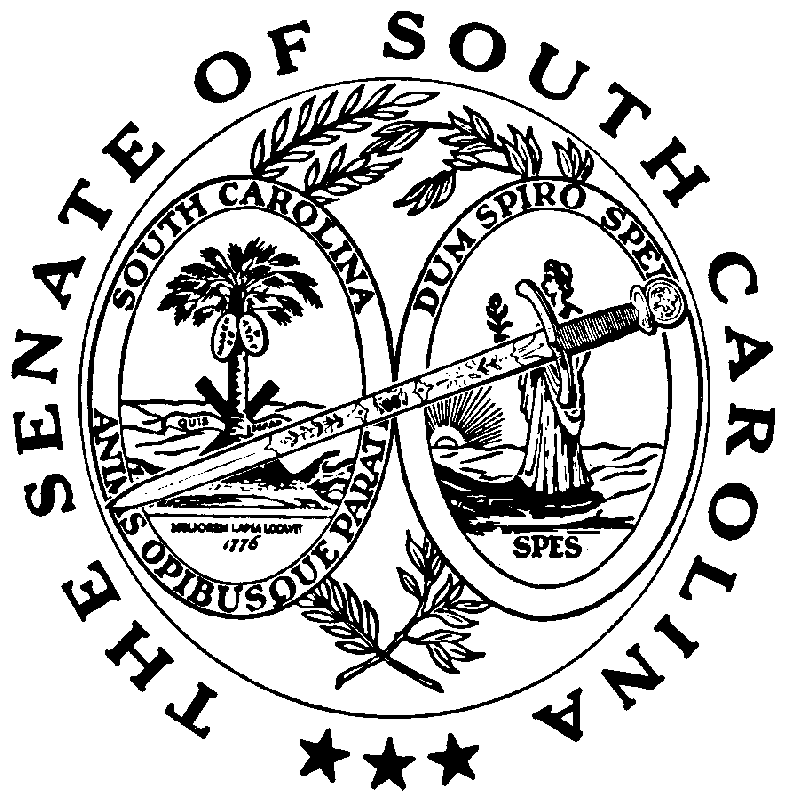 